Alexandre MottrieHead of Urology Department OLV Aalst – CEO of Orsi Academy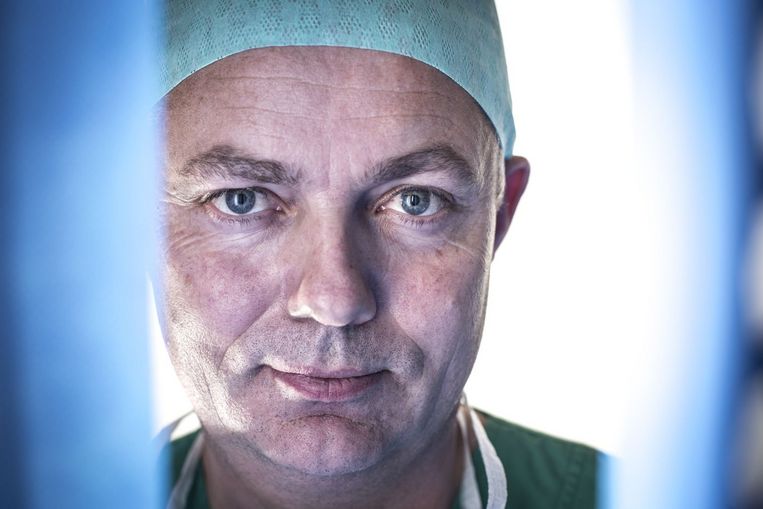 PERSONALIA° 4th of March 1964 in Ypres, BelgiumNegen Dagwand 15  										           9300 Aalst, BelgiumTel. home : 0032/53 /77.50.07								                                       Tel. Work : 0032/53/72.43.78									               Fax Work : 0032/53/216557								                                                                  E-mail : a.mottrie@telenet.be									           GSM : 0032/475/22.52.50Married with Bouckaert Hélène. 								       Father of Michèle, Olivier and Ann-Sophie.Roman-CatholicEDUCATIONPrimary school :          St. Vincentiuscollege, Ypres (1969 – 1975)Secondary school :     St. Vincentiuscollege, Ypres (1975 – 1981)                                      Latin-MathematicsUniversity of Leuven : Medicine (1981 – 1988)First year: 10/81 – 7/82 : satisfactionSecond year: 10/82 – 7/83 : satisfactionThirth year: 10/83 – 7/84 : satisfactionForth year: 10/84 – 7/85 : cum laudeFifth year: 10/85 – 7/86 : cum laudeSixth year: 10/86 – 7/87 : cum laudeSeventh year: 10/87 – 7/88 : cum magna laudePapers:1986 : “Surgical treatment in female incontinence”1987 : “Postoperative urinary retention in females” with Prof. Baert, Leuven1987 : “Specific problems in treatment of bifocal tibial fractures” with Prof. Broos, Leuven1988 : “Manual versus echografic guided biopsies of the prostate” with Prof. Baert, Leuven 											                “Doctor in de Genees-, Heel- en Verloskunde”, Leuven, Belgium, 1988 								                                               “Approbation als Arzt“, Rheinland-Pfalz, Deutschland, 1992Diploma 									                               “Anerkennung als Fachartz fur Urologie“, Bezirksärztekammer Rheinhessen, Deutschland, 1994Diploma 									                              “Geneesheer-Specialist in de Urologie“, Belgium, 1994Diploma 							                                                                         “Ph.D and Associate Professor in Robotic Surgery (Urology), “Universität des Saarlandes”, Homburg-Saar, Germany, 2011	           MEMBERSHIPMember of “European Association of Urology” (E.A.U.)Member of “Deutsche Gesellshaft für Urologie” (D.G.U.)Member of “Belgische Vereniging voor Urologie” (B.V.U.)Directory Board Member of the “European Group of Robotic Urology” (E.G.R.U.)Directory Board Member of the “European Robotic Urology Society” (E.R.U.S.)Founding Member of the “Society of Robotic Surgeons” (S.R.S.)President of “Belgian Laparoscopic Urology Group” (B.L.U.G.)Corresponding member of the “Südwestdeutsche Gesellschaft für Urologie”Scientific Director of the European Robotic Urology Symposia (ERUS)Vice President of Society of Robotic Surgery (SRS)Board member of European Society of Urotechnology (ESUT)Member of the European Urology Editorial BoardScientific Director of the Prosca (Global Congress on Prostate Cancer)PROFESSIONAL EXPERIENCE1983 : 2 weeks nursing in surgical department of  U.Z. Leuven1984 : 2 weeks nursing in operation quarter of U.Z. Leuven1985 : 1 month of training in surgical department in “Centre Hospitalier Universitaire” in Nîmes,  FranceHead : Prof. Ag. G. Godlewski1986 : 4 months of training in Pediatrics, Gynaecology & Deliverance in St.-Lucas Hospital Bruges, BelgiumHead : Dr. BekaertJudgement : Cum Laude1986 : 4 months of training in Internal Medicine in St.-Nikolaus Spital, Eupen, Belgium.Head : Dr. DetiègeJudgement : Cum Laude1987 : 4 months of training in General Surgery in OLV – Ziekenhuis, Aalst, BelgiumHead : Dr. CuvelierJudgement : Cum Laude1987-1988 : 6 months of training in the department of General Surgery and Urology in U.Z. Leuven.Head : Prof. Gruwez and Prof. BaertJudgement : Cum Magna Laude1988-1992 : Residency in the department of General Surgery and Urology in Heilig Hart  ziekenhuis, Roeselare, Belgium.Head : Dr. Noyez, Dr. G. Van Herck, Dr. J. Braeckman1992-1994 : Resident in Urology in Johannes Gutenberg Universitätskrankenhaus, Mainz, GermanyDirector : Prof. Dr. R. Hohenfellner 1994-1996 : Oberarzt in Urological department in Johannes Gutenberg Universitätskrankenhaus, Mainz, GermanyDirector : Prof. Dr. R. Hohenfellner1/5/1996-1/9/1996 : Visiting Physician in Washington University Hospital, St.-Louis, Missouri,U.S.A. in the Urological DepartmentDirector : Prof. R. ClaymanSince 01/09/1996 : Urologist in O.L.V.-Ziekenhuis, Aalst, BelgiumSpecialties : - oncology- laparoscopy	- robot-assisted surgery- andrology & erectile dysfunctionSince 01/03/2007 : Lector at the Urological Department of the University Hospital of  Homburg-Saar, GermanySince 15/09/2008 : Consultant for Minimal Invasive Surgery at the Urology department of the University Hospital of Ghent, Belgium		PROFESSIONAL EXPERT ACTIVITYScientific Advisory Board Angiotech PharmaceuticalsScientific Board Expertteam QRSC Training CentreSCIENTIFIC ACTIVITYOrganisation of congresses and meetings as President of the “Belgian Laparoscopic Urology Group”20/06/2003Congress in collaboration with Chr. Assenmacher in Uccle, Belgium     		      “Laparoscopic Prostatectomy”12/9/2003 Congress in collaboration with BAU meeting in Essene, Belgium 	                                           “Laparoscopic Colpopromontofixation”12/12/2003Congress in collaboration with P. Dekuyper in Laarne, Belgium 			          “Laparoscopic Nephrectomy”18/06/2004 Congress in collaboration with Y. Lefebvre & F. Devos in Upignac, Belgium	                               “Ureteropyelic Junction”10/12/2004Congress in collaboration with Th. Adams in Vilvoorde, Belgium		                                  “Tips, tricks & pitfalls in laparoscopic urology”17/05/2005Congress in collaboration with M. Naudin & D. Pamart in Mons, Belgium 	                                            “The Bladder: Laparoscopic Surgery”25/11/2005Congress in collaboration with H. Van der Eecken in Zwijnaarde, Belgium	                                     “Urologic Laparoscopy in Children”21/04/2006Congress in collaboration with M. Fillet & H. Nicolas in Waremme, Belgium 	                 “Laparoscopic Lymph Node Dissections”20/10/2006 Congress in collaboration with Ph. Dubron in Mechelen, Belgium                                                            “Ethical & Medicolegal Aspects in Starting up Laparoscopy”20/04/2007Congress in collaboration with St. Ruysselinck & Ph. Uyterspruyt                                                              “Uncommon Indications for Laparoscopy in Urology”23/11/2007Congress in collaboration with P. Dekuyper                                                                                      “Laparoscopic Nephroureterectomy”26/09/2008Congress in Beersel, Belgium 						                                “Impact of Robotics on Daily Urological Practice”,13/11/2009Congress in collaboration with Dr. Claessens in Aartselaar, Belgium 		                  “Laparoscopy in Daily Urological Practice”Organisation of courses on minimal invasive surgery as President of the “Belgian Laparoscopic Urology Group”26-27/3/2001Organiser, Moderator and Expert of “First workshop on laparoscopy in Urology“, Strassbourg, France-Laparoscopic Nephrectomy & adrenalectomy				                                            -Complications with CO2 insufflation24-25/01/2002Organiser, Moderator and Expert of “Second workshop on laparoscopy in Urology“, Strassbourg, France-Laparoscopic Nephrectomy & adrenalectomy                                              		                                  -Complications with CO2 insufflation30-31/03/03Organiser, Moderator and Expert in “Third workshop on laparoscopy in Urology” , Strassbourg, France-Laparoscopic nephrectomy				                                                                                 -Complications in laparoscopy					                                                        -Oncology & laparoscopyOrganiser 1st Uro starters package : Laparoscopic training for all Belgian residents in last year of their training : Theoretical and practical courses on laparoscopy.26-27/09/03: UZ Gent 28-29/11/03: CHT Leuven12-13/02/04: StrasbourgOrganiser 2nd Uro starters package : Laparoscopic training for all Belgian residents in last year of their training : Theoretical and practical courses on laparoscopy.10-11/9/2004: ULB Brussels 								        29-30/10/2004: CHU Liège							                                           17-18/2/2005: StrasbourgOrganiser 3th Uro starters package : Laparoscopic training for all Belgian residents in last year of their training : Theoretical and practical courses on laparoscopy.13-14/10/2006: VUB Brussel 5-16/12/2006: UCL Bruxelles8-9/2/2007: StrasbourgOrganiser 4th Uro starters package : Laparoscopic training for all Belgian residents in last year of their training : Theoretical and practical courses on laparoscopy.19/9/2008: CST Leuven 14-15/11/2008 : OLV Clinic Aalst4-6/3/2009: IRCAD StrasbourgOrganiser 5th Uro starters package: Laparoscopic training for all Belgian residents in last year of their training : Theoretical and practical courses on laparoscopy.17-18/09/2010: UZ Gent					                                            26-27/11/2010: OLV Clinic Aalst21-22/02/2011: IRCAD/EITS  Strasbourg, France12-13/03/2010Organiser, Moderator and Expert in BeNeLug Days, Lap & Robot Kidney    
Surgery, Katholieke Universiteit Leuven, Belgium                                                                                                -Live Surgery: Partial Nephrectomy Evaluation Lap Nephrectomy & Partial Nephrectomy SurgeryOrganisation of symposia as Scientific Director of “European Robotic Urology Symposium”12-14/9/2007Scientific Director of the 4th European Robotic Urology Symposium, Brussels, Belgiumlive surgery										                            video presentations									                                   dry lab training										    advanced courses									                          update lectures10-12/9/2008Scientific Director of the 5th European Robotic Urology Symposium, Prague, Czech Republiclive surgery									                                          video presentations									                                     dry lab training								                                    advanced courses								                                            update lectures23-25/9/2009Scientific Director of the 6th European Robotic Urology Symposium, Padova, Italy			video presentations								                                                dry lab training							                                                  advanced courses					                                                                          update lectures				                                                                                             live surgery : robot-assisted partial nephrectomy29/9-1/10/2010Scientific Director of the 7th European Robotic Urology Symposium, Bordeaux, Francelive surgery									                                          video presentations					                                                                                dry lab training									                             advanced courses										                   update lectures05-07/10/2011Scientific Director of the 8th European Robotic Urology Symposium, Hamburg, Germanylive surgery									                                             video presentations									                          advanced courses										                       update lectures									                                   dry lab training17-19/09/2014Scientific Director of the 11th European Robotic Urology Symposium, Amsterdam, Netherlandslive surgerypublications15-17/9/2015Scientific Director of the 12th European Robotic Urology Symposium, Bilbao, Spainlive surgeryadvanced course in robotic partial nephrectomy04-07/12/2014Scientific Director of the 13th Meeting of the EAU Robotic Urology Section, Milan, ItalyLive Surgery:										                                  “Robotic Partial Nephrectomy (or rare indication if available).”Moderator:										                                       ERUS Working Groups							                                                   ERUS Education Working GroupLive Surgery 4: 									                                     RARC and Robotic RPLNDPresentation of the Best Posters25-27/09/2017Scientific Director of the 14th Meeting of the EAU Robotic Urology Section, Brugge, BelgiumChairmanPresentations: 									                         “Introduction to ESU Course 3: Update on robot assisted partial nephrectomy.”		                   “Partial nephrectomy IV: Special and difficult indications.”					                      “Robot-assisted partial adrenalectomy.”Live Surgery:									                                               “Boari flap ureteral re-implantation.”Moderator:						                                                                                         “News from ERUS Working Groups: Important for you!”			                                                  “How it all started: 10th ERUS Anniversary.”Judge:								                                                                          “SiMS: Different ways to skin the cat.”Organisation of own congresses13/9/2003Organiser yearly congress meeting of  “Belgian Association of Urology”8/5/2009“Masterclass in Robotic Prostatectomy”, Brussels, Belgium		           Experts : M. Stöckle, W. Artibani, P. Wiklund, H. Van Der Poel, P. Schatteman, A. Mottrie Program:								                                                    technique step-by-step							                                       difficult situations : how to deal with it				                                                                 complications & trouble shooting5/2/2009“Masterclass in Robotic Surgery on the Upper Urinary Tract”, Brussels, Belgium       Experts : P. Schatteman, G. Schön, J. Hubert, S. Bhayani, A. Hemal, G. Guazzoni, B. Van Vlem, F. Rocco, F. Porpiglia, A. Mottrie					                          Program:						                                                                          state-of-the-art lectures									                     robotic pyeloplasty : technique step-by-step					                                 robotic partial nephrectomy : technique step-by-step				                      complications & trouble shooting24/10/2009Scientific Director of the 1st Saudi-Belgian Urological Robotic Surgery Symposium, Riyadh, Saudi-Arabialive surgery - robotic partial nephrectomy- robotic radical prostatectomypresentation : Robotic Urology: where do we stand in 2009?panel discussion : Issues on robotic urologic surgery12-13/03/2010Scientific Director of Benelug Days: Laparoscopic and Robotic Kidney Surgery, Leuven & Louvain-la-Neuve, Belgiumlive surgery :  robotic partial nephrectomypresentationshands-on training05/02/2010“Masterclass in Robototic Surgery on the Upper Urinary Tract”, Brussels, BelgiumExperts: P. Schatteman, S. Bhayani, G. Guazzoni, A. Hemal, J. Hubert, G. Schön, B. Van Vlem, A. MottrieProgram:robotic pyeloplasty: technique step by step					                                  robotic partial nephrectomy: technique step by step					                        partial nephrectomy: tips and tricks & trouble shooting 15-16/04/2011Master Class of Geneva, Switzerland17/03/2012Chairman of Symposium: “Non-Systemic Treatment of Low Volume Metastatic Prostate and Renal Cell Carcinoma”, UZ Gent, BelgiumOther16-17/1/2001Moderator and Expert “Laparoscopische Workshop”, IRCAD,  Strassbourg, France08/09/2001Moderator & Panel in “Complications in Urologic Laparoscopy”, Belgian Association of Urology, Essene, Belgium19/10/02Moderator of Practical Urology at KLINA : “Laparoscopic Renal Surgery”, Antwerpen, Belgium13/09/03Congress meeting of the BAU: moderator in session  “laparoscopic reconstruction  of the pelvic floor”, Essene, Belgium23-25/09/04Faculty Member: Progress in Endoscopy, 5th International Meeting: “Pelvic floor repair : Diagnosis, Techniques and Treatment, Cost Effectiveness”, Antwerp, Belgium31/10-2/11/04Faculty Member: Second MCL Leeuwarden multidisciplinary up-date in Minimally Invasive Surgery : “The OR of the future and robotics”Live surgery : Robot-Assisted Laparoscopic ProstatectomyPresentations:“Robot-Assisted Laparoscopic Radical Prostatectomy : The Technique”“Robot-Assisted Laparoscopic Radical Prostatectomy : The Results”23-25/02/05Faculty Member: European Robotic Urological Symposium in Genève, Suisse Moderator : Nerve-Sparing Robot-Assisted Radical ProstatectomyLive Surgery : Robot-Assisted Laparoscopic Radical Prostatectomy09-11/06/05Faculty Member: Symposium “Laparoscopia e telerobotica” in Savona, Italy Presentation: Nerve-Sparing Robot-Assisted Radical Prostatectomy”Live Surgery: Robot-Assisted Laparoscopic Radical Prostatectomy24/8/2005Organiser & Moderator of “European Craftwork in Laparoscopy (BLUG/CLAFU meeting)”, 23th World Congress on Endourology & SWL, Amsterdam, Netherlands26-29/9/2005Faculty Member: Corso teoretico-pratico di Chirurgia Urologica in diretta, Universita di PadovaLive Surgery : Robot-Assisted Laparoscopic Radical ProstatectomyModerator : Nerve-Sparing Robot-Assisted Radical Prostatectomy11-12/5/2006Faculty Member: Corso di Laparoscopia e Telerobotica nella Chirurgia Urologica della Pelvi, Savona, ItalyPresentation: “La Chirurgia Della Prostata”Live Surgery : Robot-Assisted Laparoscopic Radical Prostatectomy26-27/6/2006Teacher: Workshop on Colpopromontofixation. IRCAD/EITS Strasbourg, FranceCourses: “Laparoscopic Colpopromontofixation”Hands-on Surgery: pig model8-9/6/2006Faculty Member: Corso di Laparoscopia e Telerobotica nella Chirurgia Urologica della Pelvi, Savona, ItalyPresentation: “La Chirurgia Della Prostata”Live Surgery: Robot-Assisted Laparoscopic Radical Prostatectomy16/8/2006 Organiser & Moderator of “European Craftwork in Laparoscopy (BLUG/CLAFU meeting)”, 24th World Congress on Endourology & SWL, Cleveland, Ohio, U.S.A.7-8/9/2006Faculty Member: ERUS 2006, Stockholm, SwedenPresentations:“robot-assisted psoashitch ureteroneocystostomy”“robot-assisted vasovasostomy”14-15/9/2006Faculty Member: Carcinoma e Ipertrofia Prostatica: Innovazioni e controversie, Aosta, ItalyPresentation:“robot-assisted radical prostatectomy”Live Surgery : Robot-Assisted Laparoscopic Radical Prostatectomy18-19/9/2006Faculty Member: Corso teorico-pratico di chirurgia urologica in diretta, Padova, ItalyLive Surgery : robot-assisted laparoscopic radical prostatectomyPresentation: “Update sull’esperienza personale di prostatectomia radicale con sistema “da Vinci”.31/3/2007Live surgery : robot-assisted radical prostatectomy.  Centre Médico-Chirurgical de Courlancy, Reims, France10/5/2007Live surgery (Satellite): robot-assisted radical cystoprostatectomy. Südwestdeutsche Gesellschaft für Urologie, Saarbrücken, Deutschland8/6/2007Robotic Surgery: facts or fiction?, fieramilano Centro Congressi “Stella polare”, IEO, Milano, Italy Live surgery : robot-assisted radical prostatectomyPresentation : Robotics in Urology : an update29/6/2007Live surgery : robot-assisted radical prostatectomy, Symposium : I limiti della conservazione in chirurgia uro-oncologica, Instituto clinico humanitas, Milano, Italy1-3/11/2007Klinische Wochenende, Prof. Thüroff, J. Gutenberg Universitätskrankenhaus, Mainz, GermanyLive surgery : robot-assisted radical prostatectomy Live surgery : robot-assisted laparoscopic partial nephrectomy8/10/2007Lessons for nurses, Katholieke Hogeschool St.-Lieven Aalst, Belgium“Beknopt overzicht van prostaatlijden”“Laparoscopische robot-geassisteerde radicale prostatectomy”18/1/2008International Symposium of Urology, FUT-Urology 2008, Roma, ItalyLive surgery: Robotic prostatectomyPresentation: “Robotic surgery”24-26/1/2008MIRA 2008, 3rd International Congress, Roma Eventi Meeting Center, Roma, ItalyModeration: Urology – videos, posters and oral presentationsPanel Discussion: Urology – Tips and Tricks of Robotic SurgeryPresentation: partial nephrectomy robot-assistedVideo: robot-assisted partial nephrectomy26-29/3/200823th EAU Congress, Milano, ItalyLive Surgery : robot-assited radical prostatectomyPresentation : robot-assisted surgery in upper urinary tractVideo : robot-assisted partial nephrectomy17-19/3/2008Third Annual World Robotic Urology Symposium, Orlando, Florida, U.S.A.ModerationVideo: “robot-assisted partial nephrectomy”Vide : “novel technique of anastomosis in robot-assisted radical prostatectomy”17-18/5/2008Robotic Meeting, Jeddah, Saoudi-Arabia Live Surgery : Robot-assisted radical prostatectomyLive Surgery : Robot-assisted pyeloplastyLive Surgery : Robot-assisted heminephrectomyLive Surgery : Robot-assisted heminephrectomyPresentation : Robot-assisted surgeryPresentation : Robot-assisted partial nephrectomy16/6/2008El LXXIII Congresio Nacional de Urologia, Barcelona, SpainModeration27/6/2008User Meeting Da Vinci, HSR Turro, Milano, Italy ModerationLive surgery : robot-assisted partial nephrectomyPresentation : “robot-assisted cystectomy & diversion”3-4/10/2008Master Class of Localized Prostate Cancer, Karolinska University Hospital, 	Stockholm, Sweden ModerationLive Surgery : robot-assisted prostatectomyPresentation : “anastomotic suture and apical dissection in radical prostatectomy”9-11/10/2008Hands on live, Endoscopic BPH & Stone treatment, Istanbul, TurkeyModerationLecture: Robotic nephroureterectomyRobotic partial nephrectomyLive Surgery : robotic partial nephrectomy23-24/10/2008Laparoscopia e telerobotica nella chirurgia urologica –Corso annual – V Edizione, Savona, ItalyModerationLecturesLive Surgery : robotic nephroureterectomy17-19/3/2008Third Annual World Robotic Urology SymposiumModerationVideo: “robot-assisted partial nephrectomy”12-14/01/2009International Robotic Urology Symposium, Las Vegas, USAModeration: robotic partial nephrectomyPanelist: robotic radical prostatectomyPresentation: rare applications of robotics in urologyCourses25-27/2/2009III Curso Internacional Cirugia de Incontinencia Urinaria y Suelo Pelvico, Madrid, EspanaPanelist: Presente y future de la cirugia robotica y laparoscopicaLecture : Cystectomia radical roboticaLive Surgery: robotic robotic partial nephrectomy5-6/3/2009II International Symposium : Robotic Surgery and New Technologies in Urology, Bilbao Maritime Museum, Bilbao, EspanaLectures : Robotic Surgery in Europe: Current SituationLive Surgery : robotic robotic partial nephrectomy17-21/3/2009EAU Annual Meeting, Stockholm, SwedenESU Course 20 : robotic renal surgeryESUT  Live Surgery- robotic lymphadenectomyLive Surgery : da Vinci prostatectomy6-8/4/2009World Robotic Urology Symposium January Orlando, Florida, USAModeration: robotic cystectomyPanelist: SURS scientific session focus groupLectures: Renal ischemia during nephron preserving surgery – what is acceptable?                  Ureteral reimplantation - adultVideos:Robotic partial nephrectomy – the Aalst techniqueRobotic female cystectomyRobotic intracorporeal ileal conduitRare applications in Urology25-30/4/2009AUA Annual Meeting, Chicago, Illinois, USAModerator: SURS-meeting : robotic partial nephrectomyCourses: robotic prostatectomyLectures: Total intracorporealileal conduit : the technique and results25-27/5/2009Challenges In Laparoscopy, Paris, FranceLive Surgery: Robotic partial nephrectomyLive Surgery: Robotic radical cystectomyLecture : Advantages of robotic partial nephrectomyLectures: Impact of robotics on improvement of potency26/6/2009AUO-ARO-AIO SymposiumLectures:  Die optimale Form der Zystektomie und Harnabletung: Roboter-assistiert1-2/7/20091st Istanbul Robotic Urology Symposium, Istanbul, TurkeyPanel: Prevention & management of complications in robotic urologyPanel: Problems with robotic partial nephrectomy – tips & tricksLive Surgery: Robotic partial nephrectomy6-10/10/200927th World Congress on Endourology, Munich, GermanyLive surgery: robot-assisted partial nephrectomyChairman: “robotic microsurgery”“robotic renal surgery”Presentation : “Robotic Vasectomy reversal: the Aalst experience”“Robotic Partial NephrectomyPanel: Robotic MicrosurgerySubplenary Session/Satellite: Hot spots from European Robotic Urology Symposium (ERUS) Society Meeting: EAU-section of Urotechnology (ESUT)-session: “Sparing the Nephron”-‘Can Robotic surgery spare more nephrons than simple laparoscopy?’Videos:Robot assisted anterior exenteration for invasive bladder cancer in a female patientRare indications of robotic surgery system in urologyRobot-assisted laparoscopic intracorporeal ileal conduit	 Poster: Feasibility of robot-assisted intracorporeal laparoscopic ileal conduit urinary diversion12-13/11/2009“Laparoscopic & robot assisted techniques in urological surgery” 6th annual course, Savona, ItalyLive surgery: robot-assisted radical prostatectomyPresentations : “Robotic Partial Nephrectomy : the technique”“Robotic Partial Nephrectomy : the results”“Radical Prostatectomy : anatomy of the prostate and nerve sparing technique”“Radical Prostatectomy : apical dissection and reconstruction”“Robotic Cystectomy : the technique & results”21-23/10/2009“52 Curso de Urologia” Fundacio Puigvert, Barcelona, SpainLive surgery: robot-assisted partial nephrectomyPresentations:“What do robotics contribute to renal cancer? Results”“What is the contribution of robotic surgery to radical cystectomy in cases of infiltrating bladder cancer ? Results”25-26/11/2009“Live Robotic Surgery Day”, British Urology Institute, Bristol, U.K.Live Surgery:robot-assisted partial nephrectomyrobot-assited radical prostatectomyPresentations: “Finer points of robotic prostatectomy, nerve spare and apical dissection”“Robotic partial nephrectomy : techniques to limit warm ischemia time” “Robotics in Urology : where do we stand in 2009?”4-5/12/20091st Deutsches Robotisches Urologie Symposium, Homburg-Saar, GermanyLive Surgery:Robot assisted intracorporeal ileal conduitRobot assisted partial nephrectomyPresentation:Robot assisted partial nephrectomy : technique & results11/12/2009Yearly Congress of Polish Association of Urology, Warsaw, PolandPresentations transmitted from OLV Hospital, Aalst:The current status of robotics in Urology : the standpoint of ERUSRobot-assisted surgery in radical prostatectomyRobot-assisted surgery in partial nephrectomy11-12/12/2009Symposium of the Belgian Association of Urology, Leuven, BelgiumOrganisation of BLUG-SessionPresentation: “The limits of robotics in Urology”15/01/2009International Robotic Urology Symposium, Las Vegas, USACourse 006:Robotic cystectomy, diversion & bladder surgeryTechnique of neoureterocystostomyIntracorporeal diversion ileal loopQOL after robotic-assisted cystectomyCourse in robotics in the lower urinary tract17-21/3/2009EAU Congress, Stockholm, SwedenChairmanESU Course 20: Robotic renal surgeryPresentations:IntroductionPartial nephrectomy20/2/2009Cours de chirurgie urologique robotique : Prostatectomie totale robotique, Clinique Saint Georges, Nice, FranceChairmanLive Surgery: prostatectomy totale robotiqueConference:Discussion de points techniquesLe problem de l’apprentissageLe coutLes resultants carcinologiques et fonctionnelsL’avenir de la chirurgie robotique en urologie25-30/4/2009AUA Annual Meeting, Chicago, Illinois, USACourse: SURS-meeting : robotic partial nephrectomyCourse: robotic prostatectomy8/5/2009Course Director at the Masterclass in Robotic Prostatectomy, Brussels, Belgium23/9/2009Organiser of the 6th European Robotic Urology Symposium, Padova, ItalyCourse: robotic surgery on the upper urinary tract07/10/2009World Congress of EndourologyCharimanCourse: robotic microsurgeryPresentatio : “Robotic Vasectomy reversal: the Aalst experience”09/10/2009World Congress of EndourologyChairmanCourse: robotic renal surgeryPresentation: “Robotic Partial Nephrectomy”15-17/01/2010International Robotic Urology Symposium 2010, Las Vegas, USAFaculty Member14/03/2010Live Surgery in Damman, Saudi-ArabiaSalvage prostatectomyRadical nephrectomy15-18/03/201022nd Saudi Urological Conference: Recent Advances in Urology. King Fahad Cultural Center, Riyadh, Saudi-ArabiaRobotic Course: partial nephrectomy & pyeloplastyPresentations: “What has robotics brought to nephron sparing surgery for renal cell carcinoma” “Robotic Radical Prostatectomy, a decade of evolution”12-14/4/2010World Robotic Urology Symposium, Orlando, Florida, USAModeration:Robotic partial nephrectomyVideo-based analysis of challenging surgical scenarios during robotic renal surgeryPanelist: Robotic Partial NephrectomyLectures:Step-by-step approach to Robotic Partial Nephrectomy17-19/04/2010EAU Annual Meeting, Barcelona, SpainESU Course 20 : robotic renal surgeryESUT Live Surgery: robotic partial nephrectomyLectures: “The Future of Robotics in Europe”“DVD in motion: robotic partial nephrectomy”“da Vinci Partial Nephrectomy”28/05-03/06/2010AUA Annual Meeting, San Francisco, California, USAModerator : Robotic nerve-sparing ProstatectomySURS-meeting : Panel : robotic partial nephrectomyCourses : robotic oncologic surgeryLectures: “Large central tumour in solitary kidney”“Renal Dissection & Managing the Hilum: Technique, Step by step”11/06/2010Dag van de Laparoscopie, Jeroen Bosch Ziekenhuis, ’s Hertogenbosch, NederlandLive Surgery:Robot geassisteerde Cystectomie en BrickerRobot geassisteerde radicale prostatectomie10-12/06/2010Challenges In Laparoscopy & Robotics, Rome, ItalyLive Surgery : Robotic psoas hitch ureteral reimplantationLectures : Advantages of robotic partial nephrectomy14-17/06/2010Course on Robotic Surgery in UrologyLive Surgery: Robotic Partial Nephrectomy2/07/2010Masterclass Paris: Prostatectomie par chirurgie robot-assistée, Paris, FranceModerationLive Surgery: robot-assisted prostatectomy Complications & trouble shooting11-13/08/201011th National Prostate Cancer Symposium, Melbourne, AustraliaChairmanPanelistPresentation: Points of practice: Radical Prostatectomy: Early Continence I: Apical dissection and the goal of early continenceLive Surgery: Robotic-assisted laparoscopic radical prostatectomy01-04/09/2010WCE, Chicago, USAPanel : Plenary Session : Nightmares in lap/roboticsInstructional Course : Robotic management of complex CaP casesPoster:1.Impact of the learning curve on perioperative outcomes in patients who   underwent robotic partial nephrectomy for parenchymal renal tumors2.Initial experience with robot-assisted vasovasostomyVideo: Robotic partial nephrectomy: results of 62 cases16-18/09/201010th International Applied Laparoscopic Urology Course & SymposiumCourse: Robot Assisted radical prostatectomy22-25/09/2010Kongress der Deutschen Gesellschaft für Urologie e.V., DüsseldorfPanel: Zystektomie: Offen vs. Laparoskopie und Roboter28-29/10/2010BAUS Section of Oncology, 5th Annual Meeting, Londen, UKPresentation: Surgical technique-Why my technique is best (robotics)04/12/2010Robotic renal surgery-simplifying complex procedures and teamwork Approach, New York, USAModeratorLive SurgeryPresentation: Robotic Pyeloplasty: Breaking it down into 5 easy steps25/02/2010Pentalfa, Katholieke Universiteit Leuven, Faculteit Geneeskunde, Interactief Postgraduaat Afstandsonderwijs 2009 – 2010Course: Kankerchirurgie door robots?ModeratorPresentation: Kritische reflectie over het gebruik van robots door huidige gebruikers14/05/2010Certificate of Full Registration as a Medical Practitioner with Specialist Registration, General Medical Council, UKSpeciality: Urology21/10/2010Course “Ziekenhuiszorg: attractief voor arts en/of patiënt?”, PENTALFA project, Interactief postgraduaat Afstandsonderwijs, Faculteit Geneeskunde KU Leuven, OLV Hospital, Aalst, Belgium8-9, 15-16, 22-23/11/2010Robotchirurgie: Prostatectomie, Cystectomie, Partiele Nefrectomie, Sacropexie - Nascholing Robotchirurgie, Nieuwste toepassingen robotchirurgie in de urologie, OLV-ziekenhuis, Aalst, België13-16/01/2011International Robotic Urology Symposium, Wynn, Las Vegas, USALive SurgeryPresentations27-30/01/20114th World Congress on Controversies in Urology, Paris,  FranceLive Surgery: Robotic Surgery: Radical Cystectomy: How I do it Open versus Laparoscopic versus Robotic28/01/2011ERUS Masterclass on Robotic Prostatectomy, Berkshire, UKModerationLive Surgery: technique step by stepDifficult situations & Complications11/02/2011Masterclass Paris: Chirurgie robot-assistée du reinPanelist18-19/02/2011OP-Seminar, Kliniken Essen Mitte, Evang. Huyssens-Stiftung/Knappschaft GmbH, EssenLive Surgery: Cystectomy and Partial Nephrectomy25/02/2011ERUS Masterclass on Robotic Prostatectomy, Athens, GreeceLive Surgery: step by stepComplications & trouble shooting18-22/03/2011ESU Organised Course 19 – Robot Renal Surgery, Vienna, AustriaLive Surgery: Da Vinci PyeloplastyPresentation: Robotic Partial Nephrectomy, an updatePanelist: Small renal tumors05/04/2011Symposium “Oncologie van de prostaat”, OLV Ziekenhuis, Aalst, Belgium10-12/05/2011The Inaugural International Prostate Cancer Symposium, New York Academy of Medicine, USAChairmanSession: Robotic Radical Prostatectomy, Recorded RALP case14-19/05/2011AUA Annual Meeting, Walter E. Washington Convention Center, Washington DC, USALive Surgery: “Robot Assisted Radical Cystectomy and Lymphadenectomy”Course Director: “Robotic Urologic Oncology: A Video Based Learning Course” 09-11/06/20118th European Meeting on Laparoscopic and Robotic Urologic Surgery- “Challenges in Laparoscopy and Robotics”, The Westin Hotel, Leipzig, GermanyScientific CommitteeModeratorSurgical session: Robotic Neobladder17-18/06/2011ERUS Masterclass on Partial Nephrectomy, OLV Hospital, Aalst, BelgiumChairmanLive Surgery: Transperitoneal Partial Nephrectomy21/06/2011LOK vergadering, dienst Anatomo-Pathologie, OLV Ziekenhuis, Aalst, BelgiumPresentation: Robotchirurgie in de Urologie01/07/2011Master Class Paris Prostatectomie par chirurgie robot-assistée, Paris, FranceChairmanPanelist07-09/07/201122nd Video World Congress Urology 2011, Turin, ItalyLive Surgery: Robot assisted laparoscopic partial nephrectomyPresentations: Robotic partial nephrectomy for large tumors and challenging casesKey points for trifecta robotic surgery01-03/09/2011: 3th European Meeting on Robotic Gynaecological Surgery, Leuven, BelgiumPresentation: Robotic Sacrocolpopexia for recurrent prolapse09-10/09/2011ERUS Masterclass on Cystectomy, Karolinska Institutet, Stockholm, SwedenSurgical techniques of robotic-assisted cystectomyHandling of complex casesTrouble shootingLive Surgery15/09/2011Refereeravond Best Medical Treatment, Van der Valk Hotel Stein, NederlandPresentatie: De huidige plaats van robotica in de urologische oncologie16-20/10/201131st Congress of the Société Internationale d’Urologie, SIU 2011, Berlin, GermanyChairman: Surgical Tips 2: Robotic Surgery21-22/10/20114e Congrès de l’Association pour la Recherche sur les Tumeurs du Rein, Chantilly, FrancePresentation: Nephrectomy: a critical reflection04-06/11/2011EMUC 2011, 3rd European Multidisciplinary Meeting on Urological Cancers, ‘Embracing Excellence in Prostate, Bladder and Kidney Cancer’, Barcelona, SpainFaculty member: "Session 4: Renal cell cancer"23-25/11/2011Centro Oncologico Fiorentino, Corso di Formazione, Chirurgia Robotica e  Laparoscopica in Urologia, Sesto Fiorentino, Firenze, ItalyPresentation: Nefrectomia parziale robotica09/12/2011”Nieuw Ziekenhuis, Nieuwe Technologie”, ’s HertogenboschLive surgery24/09/2011Masterclass Robotchirurgie, Maasstad Ziekenhuis, Rottterdam, Nederland13-15/01/2012Vattikuti Global Robotics 2012: A Multispeciality Robotic Surgery Conference, Taj Palace Hotel, New Delhi, IndiaChairmanPanelist: Zero Ischemia Robotic Partial NephrectomyPresentations: How to Train a Coordinated Team?Why Robotic Partial Nephrectomy?Intra-Corporeal Ileal Conduit03/02/20124th Interdisziplinäres Uro-Onkologisches Symposium, Universitätsspital Zürich, SwitzerlandGastoperateur: Da Vinci-roboter-assistierte laparoskopische Nierenteilresektion08/02/2012Qatar Robotic Surgery Centre, QatarPanelist23/02/2012Montsouris Symposium: Update in Onco-Urology, Institut Montsouris, Paris, FrancePresentation: Robotic Partial Nephrectomy24-28/02/201227th Annual EAU  Congress, Paris, FranceChairmanPresentations: Robotic Surgery in Urology: what is now & what is next?, Robot-assisted Partial Nephrectomy with indocyanine greenLive Surgery22-24/03/2012Cours Avancé,  Laparoscopic Treatment of Kidney Tumors, StrasbourgLive surgery: Néphrectomie partielle sur robot 29-30/03/20125th EAU Leading Lights in Urology Meeting, Madrid, SpainPresentation : Update: Robotic laparoscopy (How to train)19-21/04/201261 Convegno SUNI, Riva Del Garda, ItalyPresentation : Il training in chirurgia urologica robotica08-11/05/2012XI Congreso Nacional de la Sociedad Espanola de Cirugia Laparoscopica y Robotica, Hospital Clinico San Carlos Madrid, SpainLive Surgery : Robotic Partial Nephrectomy for Renal Cancer10-11/05/20121st International Da Vinci Single Site Master Class in Urology, Turro Hospital San Raffaele, Milan, ItalySpeaker : Limitations of da Vinci Single Site in urological surgery19-23/05/2012AUA Annual Meeting, Atlanta,USAPresentation : Advanced Robotic Urologic Oncology : a video-based analysisModerator : Prostate Cancer : Localized III01/06/201229ste jaarsymposium van de Vereniging van Vlaamse Operatieverpleegkundigen, BlankenbergePresentatie : Robotchirurgie : een evolutie?07-09/06/2012Challenges in Laparoscopy & Robotics 2012, Roma, ItalyLive Surgery : Robotic Partial Nephrectomy27/06/2012Advanced video-based interactive ERUS Masterclass on Robotic-Assisted Radical Prostatectomy, Brussels, BelgiumChairman28-30/06/2012Global Congress on Prostate Cancer, The Egg, Brussels, BelgiumLive Surgery04-08/09/201230th World Congress of Endourology and SWL, Istanbul, TurkeyPresentation14-15/09/2012Third International Symposium “State-of-the Art in Urology”Presentation15/09/2012BLUG session Presentation : Sense and nonsense of a robot training curriculum, BLUG : history, present and future15/10/2012Master Class – Chirurgie Robotique en Urologie, Nîmes, FrancePresentations: La chirurgie robotique en UrologieLa Prostatectomie Totale RobotProstatectomie totale : les cas difficilesComment aborder la néphrectomie partielle robot avec succès ?Live surgery : 1 Néphrectomie partielle complexe commentée avec présentation fluorescence, aspiration17-19/10/201253rd Urology Course by Fundació Puigvert , Barcelona, SpainLive surgery : Fluorescence-guided robotic partial nephrectomyPresentation : Are functional results still the same with laparoscopic and robotic surgery?18-19/10/2012“Partial Nephrectomy and New Technology”, Istituto Nazione Tumori di Roma, ItalyLive surgery : Robotic assisted partial nephrectomy with ilar clampingPresentation : Clamping partial nephrectomy08-09/11/2012CWT Meetings&Events : INCONTRO NAZIONALE GIR, Il tumore al rene: patologia ad approccio, Multidisciplinare, NaplesPresentation04/12/2012LOK vergadering nefrologie Aalst-Antwerpen-BrusselPresentatie : Urologische robotchirurgie voor nefrologen  met accent  (ischemietijd ed)06-07/12/20124th Drus Symposium der Deutschen Gesellschaft für Roboter-Assistierte Urologie e.V., Mainz, GermanyModeratorLive Surgery : Nierentumorresektion robotischPresentation : Single-site robotics26-30/11/2012Organiser of 3 iAcademy: Intensive Robotic Training Course for participants, Vilvoorde, Belgium2011/2012Postgraduate Course for Specialists in Urology and General Surgery, Robotic Urological Surgery, Second Level Master’s Degree Course, Vita Salute University, San Raffaele, Italy18-20/01/201310th Meeting of the EAU Section of Oncological Urology (ESOU), Rome, ItalyPresentation : Robotic radical nephrectomy for renal masses: Is it worth? Cost effective analysis19/01/2013Lustrumviering ‘25 jaar arts 1998’21-23/01/2013International Symposium on Advanced Robotic Techniques in Urology, London, UKPresentation: State-of-the-Art Video-Based Discussions Concerning the Technical Nuances of Robotic Prostatectomy: How to Avoid Positive Apical Margin, Challenging Cases- The Solitary Kidney/Multiple TumoursModerationLive surgery: Prostate Cutting Bladder Neck and Anastomosis31/01/2013Urology Live dag, afdelingen urologie academisch medisch centrum VUmc en academisch medisch centrum AMC, AmsterdamLive Surgery : robot geassisteerde partiele nefrectomie31/01-01/02/2013Technological Advances In Minimally Invasive Urologic Surgery”, Orbassano/TorinoLive surgery : Fluorescence guided Robotic-assisted Partial Nephrectomy08/02/2013La Chirurgie Prostatique, Masterclass de Toulouse, FranceModeration15/02/20131ère Journée de Chirurgie Robotique Lyonnaise, Pédagogie et Expériences en  Chirurgie Urologique da Vinci, LyonPanelist16/02/2013ERUS-EAU Master Class on Upper Urinary Tract, Homburg/Saar (Germany)Presentations: Why do we need a robot for upper urinary tract surgery?New developments in robotic partial nephrectomy (Fluorescence, Single Port, e.g.).11-13/03/2013IMORU VI , UKE, Hamburg, GermanyLive Surgery : Da Vinci assisted ureteral surgery, assisted resection of bladder diverticula15-19/03/201328th Annual EAU Congress MilanChairmanModerator: Metastatic prostate cancer, Surgery in MotionPanel: Cases on RCCChallenger: Case presentation ‘How I do a Laparoscopic Partial Nephrectomy’Presentations: Robot assisted laparoscopy training for young traineesRobotic partial Nephrectomy – the standard techniqueERUS Robotic UrologySurvival, continence and potency (SCP) outcomes 5-years after robot-assisted radical prostatectomyLive Surgery : Robot assisted nephron sparing surgery, Robotic partial Nephrectomy12/04/2013International Symposium on the 90th anniversary of Urology in Slovenia, UMC Ljubljana, SloveniaPresentation : Future of robotics in Urology, The use of robotic surgery in the treatment of small renal masses25-26/04/2013SAINT AUGUSTIN LIVE SURGERY MEETING, minimally-invasive techniques in urological surgery, Bordeaux, FranceLive surgery: Robotic Partial Nephrectomy07/05/2013AUA meeting, Advanced Robotic Urologic Oncology: A Video Based Analysis, San Diego, USAPanelist: Panel Discussion: Tips And Tricks, Complications of Robotic Surgery: Prostate and KidneyPresentation: Challenging Cases Of Partial Nephrectomy Tips And Tricks: Selection Of Videos, How I Do It (Posterior Tumor, Superior Pole Tumor, Hilar Tumor,  Large Tumor)Moderator24/05/2013BLUG meeting, LeuvenPresentation : Management of RALP complications12-14/06/20132nd Edition Global Congress on Prostate Cancer, Le Palais du Pharo, Marseille, FranceGlobal organising committeePresentation : Is a robot useful or not ?03-05/09/2013ERUS ‘13 : EAU Robotic Urology Section Congress, Latest Developments in Robotic Surgery, Stockholm, SwedenChairman : Advanced course in da Vinci partial nephrectomyModerator: Round table on fundamentals of robotic surgeryLive surgery: Partial nephrectomyfollow up meeting about the Robotic Curriculum consensus and FRS19/09/2013First Renal Cell Carcinoma Symposium, ZürichChairmanPatient case presentation25-28/09/2013Kongress der Deutschen Gesellschaft für Urologie e.V., DresdenModeration10-11/10/2013Robotic radical prostatectomy and Partial Nephrectomy Advanced Course at the Ecole Européenne de Chirurgie, ParisCo-director22-26/10/201331st World Congress of Endourology and SWL, New Orleans, USAPresentation04/12/2013Algemene vergadering van de Medical Technology Club van AgoriaSpeaker06-07/12/2013DRUS Symposium der Deutschen Gesellschaft für Roboter-assistierte Urologie e.V., EssenModerationPresentationLive surgery05-08/12/201312th Meeting of the Association of Academic European Urologists, Paris, FranceSpeaker14/12/2013IPSEN, Non-systemic treatment of low-volume prostate and kidney cancer,  Symposium Het Pand, GentChairman20/12/2013Proctoring Dr. A. Mottrie da Vinci partial nephrectomies, Dresden08-11/01/2014Sales Meeting, Atlanta, USASpeaker30-31/01/20142nd TechnoUrology Congress – Orbassano, ItalyVideo session: Robot-assisted Radical Cystectomy, techniques and resultsRobot-assisted radical cystectomyLive surgery : Robot-assisted Partial Nephrectomy for complex renal tumor27/02/2014ERUS-ESU Course on Robotic Radical Prostatectomy, Rome, ItalyLive surgery: the role of the BK transrectal ultrasound probe for nerve-sparing real-time monitoring15/03/2014Lentevergadering van de VVOG , Universiteit GentDebat controversie robot : Sacrocolpopexie - Alex Mottrie, OLV Aalst (pro) versus Filip Claerhout, AZ Sint-Lucas (con)24-28/03/2014European Surgical Robotics Demonstration Day, block review meeting, LeuvenPresentation : DaVinci Robotic Prostatectomy and Partial Nephrectomy  27-29/03/2014IRCAD, Advanced Course in Laparoscopic and Robotic Treatment of Kidney Tumors, France Live operative demonstration: Live Operative Demonstration from O.L. Vrouw Ziekenhuis (Aalst, Belgium) - Robotic partial nephrectomy 03/04/2014Bijscholing Veurne, huisartsenkringPresentatie :  de therapeutische aanpak van een verhoogd PSA11-15/04/201429th Annual EAU Congress, Stockholm, SwedenLive surgery : Robotic partial nephrectomy with isocyanine green ModerationFaculty member05-09/05/20142nd edition of the Second level Master in urological Robotic surgery, Department of Urology San Raffaele Turro MilanLive surgery: Practical training in the OR and kidney: diagnostic methodology, indications and surgical techniques15-16/05/2014AUA Annual Meeting, Advanced Robotic Urology: Improving Technique and Outcomes, Celebration, FloridaLive surgery : Multiple Renal Tumors: Partial NephrectomyModeration : Complex Partial Nephrectomy: Endophytic Posterior TumorPanelistPresentation : Partial Nephrectomy with Selective Vascular Control and NIRF25-27/05/2014TOPICS, New approaches in robotic surgery, OLV Ziekenhuis, AalstLive surgery:Robot Assisted radical ProstatectomyRobot Assisted radical Prostatectomy with lymph node dissectionRobot Assisted simple ProstatectomyRobot Assisted partial nephrectomyRobot assisted colpopromontoriofixationRobotic LESS case (if available) or pyeloplastyPresentation : Orsi, de mogelijkheden29-31/05/2014Challenges in Laparoscopy and Robotics, The European Congress of Laparoscopy and Robotics 2014, Hotel Fira Palace, Barcelona, SpainLive surgery: Robotic partial nephrectomy19-20/06/2014Intuitive Surgical , Table Ronde France, Urology Robotic Surgery, Paris, FranceModeration : Indication multiple Single site: Promontofixation, Surenal & PyeloplastiePresentation : Tumeur complexe, intrahilar et apport de la Fluorescence25-28/06/201414th World congress of Endoscopic Surgery in Paris, FrancePresentation:  To robot or not to robot? The opinion of an urologist02-03/07/2014Richard Tiptaft Visiting Professorship and Award Ceremony for  Excellence in Robotic Surgery, Guy’s and St Thomas Hospital, London25-26/08/2014Proctoring for the first robotic procedures in Oberhausen Prof. Fichtner03-05/09/2014Annual Meeting of the Swiss Society of Urology SGU/SSU, Music & Convention Centre in MontreuxPresentation: Robot-assisted surgery: What is the future?09/09/2014North of England Robotic urological surgeons (NERUS) meeting, Bradford Royal Infirmary, Duckworth Ln, Bradford, UKLive surgery: Robotic prostatectomy and PLNDPresentation: Tips and tricks in robotic surgery15-16/09/2014BAUS Section of Oncology Annual Meeting & BAUP 9th Annual Meeting, LondonPresentation: Session 4: Optimum Management of Small Renal Masses – Limitations and Lessons Learned? Partial Nephrectomy24-25/10/2014Brennpunkt Urologie 2014, Sonnenberg Convention Center, ZürichPresentation07-08/11/20141st Robotic Symposium of Athens Medical Group, Auditorium, Kefalari, GreecePanelist: Robotic radical prostatectomy (live surgery)Moderator: state of the art lectures: session 3, state of the art lectures: session 6, robotic radical prostatectomyLive surgery: Robotic partial nephrectomyPresentation: state of the art lectures: session 6, New technologies in robotic surgery 19-22/11/2014Symposium IPSEN, 108ème Congrès Français de l’Urologie, Amphithéatre Bordeaux, FranceCONTROVERSES FRANCO-EUROPÉENNES EN ONCO-UROLOGIE, Indications de la robotique en chirurgie rénale : où commencer et où s'arrêter ? A. Mottrie (Belgique) vs A. Méjean04-07/12/201413th Meeting of the Association of Academic European Urologists (AAEU), Porto, PortugalPresentation : Robot-Assisted radical cystectomy in octogenarians12-13/12/2014BAU 2014 – 14th Annual Congress, ‘Back to the sources’, Cultural Centre Spa21-23/01/20153rd TECHNO-UROLOGY MEETING (TUM): MINIMALLY INVASIVE UROLOGIC SURGERY AT ITS BEST, Orbassano, ItalyLive Surgery : Fire-fly Robot-assisted partial nephrectomy with selective clamping30/01-01/02/2015Vattikuti Global Robotics 2015, A Multispecialty Robotic Surgery Conference, New Delhi, IndiaRadical Prostatectomy Step-by-Step Stop Frame Video TeachingRadical Cystectomy Step-by-Step Technique Stop Frame VideoPanel Discussion and Audience InteractionPartial Nephrectomy Step-by-Step Technique05-07/02/20153rd edition Global Congress on Prostate Cancer, Sassia, Rome, ItalyScientific DirectorChairman : ‘Surgical video-course on open and robotic radical prostatectomy’, poster award session, Take home messages and farewell19-22/02/2015Society of Robotic Surgery 2015 Annual Meeting, Orlando, Florida, USAScientific DirectorModerator : Full Edited Case: Robotic Radical Prostatectomy, State of the Art LecturesChairmanVideo sessions: Unedited Full Case Video on Simple Prostatectomy: How I Do It (Including Discussion of Results), Full Unedited Cases of Robotic Partial NephrectomyPresentation : Intracorporeal Ileal Conduit: Step by StepLive Surgery25/02/2015Erasmus, Robotchirurgie26-28/02/201514th Congresso Nazionale IEA, Milano, ItalyPresentation : Video AwardLive Surgery : Robot Assisted Partial Nephrectomy18/03/2015The 2015 Innovative Surgical Robotics Forum, London, UKPresentation : Challenges of new Technology in Surgical Robotics - the Clinician Perspectives : Future of robotics in the OR: where are we now and where are we going20-24/03/2015EAU congress, Madrid, SpainMeeting of the Young Academic Urologists : YAU – Sections: A matched pair alliance, ERUS - YAU Robotics/Junior ERUSLive voordrachten09/04/2015Levensloop, Koksijde, BEVoordracht over Prostaatkanker22-24/04/201520e Nederlands-Vlaams IGO-Doelencongres, Rotterdam, NLDebat : NIEUWE INZICHTEN BIJ PROLAPSCHIRURGIE : Ik doe het bij voorkeur laparoscopisch15-19/05/2015AUA Annual Meeting, New Orleans, USACourse : IMPROVING THE OUTCOMES OF ROBOTIC UROLOGIC SURGERY: A STATE-OF-THE-ART VIDEO-BASED COURSEModerated Poster Sessions28-30/05/2015UROP Congresso Nazionale, Taormina, ItalyModeration : step by step carcinoma prostatico : tecniche chirurgiche a confronto Lettura : Indovina chi invito a tavola Chirurgia Nefron Sparing01-02/06/2015Medtronic Minimal Invasive Therapies, European Think Tank Meeting ‘Robotic Assisted Surgery’, Münich, Germany04-06/06/2015Challenges in Laparoscopy & Robotics 2015: The European Congress of Laparoscopy, Istanbul, TurkeyLive Surgery17/06/2015The Robot-Assisted Surgery Group of K.U. Leuven, HeverleeDemonstratie van de testopstellingen rond Robotchirurgie binnen de RAS groep20-23/06/2015The Hamlyn Symposium on Medical Robotics, The Royal Geographic Society and Imperial College London, UKLecture : Future & New Developments in Robotic SurgeryLecture : Development and Validation of a Training and Assessment Tool for Robot Assisted Radical Prostatectomy - a Multi-Institutional Study25/06/2015Ministry of Makers, Aalst, BelgiumPresentatie24/9/2015Congress of “die Deutsche Gesellschaft für Urologie (DGU)”, Hamburg, GermanyLive surgery25-26/9/2015“Robotic Surgery in Urology”, Savona, ItalySenior DirectorLive SurgeryLecture : “Robotic radical cystectomy with urinary diversion, Where do we stand in 2015?”3-5/10/2015“World Congress on Endourology (WCE)”, London, UKDebate:“Robotic Partial Nephrectomy – to clamp or not to clamp”Expert in : Robotic radical prostatectomy: a critical appraisal and step-by-step descriptionsLecture : Technical advances in robotic partial nephrectomy9/10/2015UROP, Paris, FranceLive surgery : transperitoneal robotic partial nephrectomyExpert in round table discussion on “tip & tricks in robotic surgery”23/10/2015“EAU lecture” on Annual Meeting of Czech Urological Society, Olomouc, Czech Republic24-26/10/2015World Robotic Surgery Event around the globe, ORSI, Melle, BelgiumStudio of the worldwide online eventlive surgery from OLV AalstHands on trainingState of the art lectures30/11/2015Meeting, Schiphol, NL7-8/12/201510th anniversary of robotic surgery in Czech Republic robotic HOT educational workshop for smaller group in cooperation with Czech Urology Society (certified)1-2 life cases robotic partial nephrectomy using Fireflyguest speaker presentation18-21/02/2016Emirates Forum of Urology (EFU) Congress, Dubai, United Arab Emirates10-14/03/2016EAU16, München, GermanyPresentations							                                                                                ESU Course										                                         Live Surgery23/04/2016Symposium Medische Wereld, Brussels, BelgiumPresentation:											                     “Nieuwe ontwikkelingen in de robotchirurgie.”5-10/05/2016AUA Annual Meeting, San Diego, USAFaculty:										                           “Advanced Robotic Urologic Oncology: Extreme Unforgettable Cases and their Management.”SURS Presentation:							                                                              “New Developments in Robotic Surgery.”17/06/2016The European Association of Endoscopic Surgery (EAES) Congress, Amsterdam, Netherlands29-30/06/2016Global Congress on Prostate Cancer 2016, Vienna, Austria15-16/11/2016ERUS16: 13th Meeting of the EAU Robotic Urology Section, Milan, ItalyLive Surgery:										                                  “Robotic Partial Nephrectomy (or rare indication if available).”Moderator:										                                       ERUS Working Groups							                                                   ERUS Education Working GroupLive Surgery 4: 									                                     RARC and Robotic RPLNDPresentation of the Best Posters13-14/10/2016UROP Congress: Urology Robotic Oncology Paris, France27-28/10/2016Around the Prostate 2016, Milan, ItalyLive Surgery:										                        “Transperitoneal Radical Prostatectomy.”3-4/11/2016Symposium on Reconstructive Urologic Surgery, Essen, Germany20-22/01/201714th Meeting of the EAU Section of Oncological Urology (ESOU17), Barcelona, SpainChair:										                                          Renal SurgeryVideo:									                                                           Surgery (minimally invasive: R/LAP)3/02/2017European Association for Endoscopic Surgery (EAES) Technology Committee Wintermeeting, Frankfurt, GermanyLive-Surgery17-18/02/2017North American Robotic Urologic Symposium (NARUS) by Endo Society, Las Vegas, USAPresentation:									                                               “Robotic Training in Europe: The Importance of Validation and Standardization.”Panel member:							                                                            “Future of Robotics Panel Discussion.”Moderator:								                                                                “Live Surgery: Renal Procedures.”23-27/02/2017Annual Meeting SRS (Society of Robotic Surgery), Miami, USA 07/03/2017Face Time Kortrijk, BelgiumPresentation on Robotic Surgery24-28/03/2017EAU17, London, UKPresentation:											 Introduction to “Surgery-In-Motion-School Sessions.”Chair for Surgery-In-Motion-School Sessions:					                                   -Male Cystectomy								                                                         -Female Cystectomy									                                            -Ileal Conduit									                                                      -NeobladderChair for Poster Session 59: “Partial nephrectomy: Improving outcomes.”Chair of ESU Course: Robotic Kidney SurgeryLive Surgeries: RAPN & RA Radical Nephroureterectomy19/04/2017Open European Knee Society Meeting (EKS) , London, UKPresentation on Robotic Surgery21-23/04/2017Robotic Urology Forum Conference (RUFCON) , Mumbai, IndiaPresentations:									                                                “Robotic Training in Europe.”									                     “Robotic Partial Nephrectomy- What is New?”Live Surgery: RAPN12-16/05/2017112th AUA Annual Meeting , Boston, USAPresentation:									                                                  “New Robots Are Coming!”								                            “Advanced Robotic Urologic Oncology: Extreme Unforgettable Cases and their Management.”Presentation at SURS meeting (Society of Urologic Robotic Surgery):				 “How to make an effective Robotic Urology Program.”  Panel member:								                  “Complex Renal Surgery: Taking Robotics to the Next Level.”18-20/05/2017Visiting Professor in UC Irvine, California, USAPresentations:							     “Structured Robotic Training in Europe.”				                                    “Updates on Robot‐Assisted Partial Nephrectomy.”					                          “Innovations in Robotic Surgery.”						                                                 “How I Got Here.”Hands-on Lab Trainer:				 “Resident Surgical Training Laboratory: Roboticc Partial Nephrectomy.”26-27/05/201770 Jahre Urologie Homburg, Universität des SaarlandesPresentation:						                                                                            “Robotische Chirurgie: Wohin geht die Zukunft?”Moderator:							                                                        “Blasenkarzinom und Harnabletung.”28-30/06/2017Global Congress on Prostate Cancer 2017 (5th Edition), Lisbon, PortugalScientific DirectorPresentations:									                                               Official opening on behalf of local and global organizing committee.			                  Opening lecture.						                                                                      “Robotic prostatectomy: a great opportunity for quality assurance development.”Workshop in Robotic Surgery4-16/07/2017Visiting Professor in Mount Sinai Hospital, Toronto, CanadaPresentations:									                                            “Innovation in Robotics.”						                                                         “Robotic Training in Europe.”15-16/09/2017EAU Update on Prostate Cancer, Vienna, Austria25-27/09/2017ERUS Brugge, 14th Meeting of the EAU Robotic Urology SectionChairmanPresentations: 									                         “Introduction to ESU Course 3: Update on robot assisted partial nephrectomy.”		                   “Partial nephrectomy IV: Special and difficult indications.”					                      “Robot-assisted partial adrenalectomy.”Live Surgery:									                                               “Boari flap ureteral re-implantation.”Moderator:						                                                                                         “News from ERUS Working Groups: Important for you!”			                                                  “How it all started: 10th ERUS Anniversary.”Judge:								                                                                          “SiMS: Different ways to skin the cat.”12-15/10/201726th National Urology Congress by The Turkish Association of Urology, Kyrenia, CyprusPresentation + Video:				                                                                                                          My technique in challenging kidney tumor surgeries (partial / radical)”23/10/2017Masterclass in Urology 2017 by Astellas Pharma BV, Zaventem, BelgiumPresentation:							                                                                              “Robot surgery: quo vadis?”Expert and trainer (proctoring) in laparoscopic and robot-assisted surgeryMiddelheim Ziekenhuis, Antwerp, BelgiumDr. Vergauwe, Antwerp, BelgiumDr. Billiet, Kortrijk, BelgiumDr. Mast, Mechelen, BelgiumDr. P. Dejonghe, Antwerp, BelgiumProf. Wyndaele, U.Z. Antwerp, BelgiumProf. Bosch, A.M.C. Utrecht, NetherlandsProf. Bemelmans, Vrije Universiteit, Amsterdam, NetherlandsAosta, ItalyProf. Artibani, University of Verona, ItalyProf. Artibani, University of Padua, ItalyDr. Merckx, St. Lucasziekenhuis, Ghent, BelgiumProf. Delevalle, University of Liège, BelgiumProf. Kural, Florence Nightingale Institute, Istanbul, Turquie, 18/3/05, 9-10-11/4/05, 5-6-7-/5/05 and27-28/6/05Prof. Artibani, Universita di Padova, Italy, 1/4/05Prof. Stöckle, Universität Homburg-Saar, Germany, 18-21 /3/2006Universitair Ziekenhuis Maastricht, Nederland, 11/1/2006 ; 25/1/2006 ; 5/4/2006Dr. Van Oyen : St.Jan Brugge, Belgium, 25/7/2006Dr. Joanne Dix: Universität Heidelberg, DuitslandUniversität Heidelberg, DuitslandDr. Vanhoucke, H. Hartziekenhuis, Roeselare, 2006Dr. Rik Vandeursen, St. Augustinus, Antwerpen, 24-25/11/2006Prof. De Cobelli, Instituto Europeo de Oncologia, Milano, 21-22/12/2006Dr. Kossen Ho, Hong KongProf. Graziotti, Instituto Clinico Humanitas, Milano, 9-10/09/2006Dr. A. Hérard, Centre Médico-Chirurgical de Courlancy, Reims, France, 19-20/01/2007Prof. Berchovic, Forli, Italy, 15-16/7/2007Prof. Graziotti, Humanitas Hospital, Milano, Italy, 8-10/02/2007Prof. Huland, Priv. Doz. Dr. A. Haese, Universitätskrankenhaus Hamburg-Eppendorf, Deutschland,visit from 1-12/7/2007, 11-12/10/2007Prof. Zmbé, Leverkusen, Germany, 7, 10 & 11/8/2007Prof. Van Poppel, Prof. Van Cleynenbreughel, University hospital Leuven, Belgium. 22/8/2007Dr. Demeyer J.M., Jan Palfijnziekenhuis, Gent, 5/10/2007Dr. Ameye, Maria Middelaresziekenhuis, Gent, 17/10/2007Dr. Werbrouck, Groeningheziekenhuis, Kortrijk, 29/10/2007Prof. Breda, Italy, 31/10/2007Buckarest, Rumania, 22/10/2007Prof. Thüroff, Mainz, Germany, 14-15/11/2007Dr. Demeyer, Jan Palfijn,Gent, 21/11/2007Dr. Assenmacher, Ukkel, 30/11/2007Athena, Greece, 8/12/2007Prof. Mulder, UMC St.-Radbout, Nijmegen,Nederland, 5/5/2008Prof. Villers, Lille, France, 6/2/2008Dr. Hente, KLINA, Antwerpen, 23/10/2008Dr. H. Nicolas, Citadelle de Liège, 28/10/2008Dr. Panayotou, Athene, Greece, 12/11/2008Prof. Huland, Hamburg, Germany,10-12/10/2007Prof. Bangma, Erasmusuniversiteit, Rotterdam, NederlandProf. Hamdy, Oxford University, United KingdomDr. Nicolas, La Citadelle, Liège, BelgiumDr. Ranjan, Broomsfield Hospital, United KingdomDr. Cross, Leeds Hospital, United KingdomDr. J. Anstead, Lester, U.K.Dr. Chris Eden, U.K.Prof. Montorsi, San Rafaele, Milan, ItalyProf. Albers, Düsseldorf, GermanyPUBLICATIONSOriginal PubMed articles1.B. Dillemans, A.M. Mottrie, Decoster M. and Gruwez J.A. : Epidermoid cysts of the spleen. Acta chir. Belg. (impact factor : 0.298), 93(6), 265-7, 1993.2.G.E. Voges, A.M. Mottrie, M. Stöckle and S.C. Müller : Hormone therapy prior to radical prostatectomy in patients with clinical stage C prostate cancer.  The prostate 24(impact factor : 3.600) : 4-8, 1994.3.G.E.Voges, A.M. Mottrie, J. Fichtner, C. Mappes, S. Störkel, M. Stöckle and R. Hohenfellner : Maximum Androgan Deprivation prior to Radical Retropubic Prostatectomy in Patients with Stage T3 Adenocarcinoma of the Prostate.Eur. Urol., 28 (impact factor : 3.540) : 209-14, 1995.4.A.M. Mottrie , Y. Matani, J. Baert, G.E. Voges and R Hohenhefner : Antegrade scrotal sclerotherapy for the treatment of varicocele in childhood and adolescence Urology Digest, 2 : 15-16, 1995.5.J. Fichtner D. Filipas, A.M. Mottrie, G.E. Voges and . Hohenfellner : Analysis of meatal location in 500 men : wide variation questions need for meatal advancement in all pediatric anterior hypospadias cases.  J. Urol., 154(impact factor : 3.590)  : 833-834, 1995.6.A.M. Mottrie, Y. Matani, J. Fichtner, G.E. Voges and R. Hohenfellner : Transurethral prostatectomy of the prostate : a long term follow-up in 176 patients over 80 years of age.  Eur. Urol. (impact factor : 4.850)  1996;30(4):414-77.Schatteman P., Chatzopoulos C., Assenmacher C., Visscher L., Jorion J., Blaze V., Van Cleynenbreugel B., Billiet I., Van der Eecken H., Bollens R., Mottrie A. : “Laparoscopic Nephroureterectomy for Upper Urinary Tract Transitional Cell Carcinoma: Results of a Belgian Retrospective Multicentre Survey.” Eur Urol 2007Jun;51(6):1633-8  8.A. Mottrie, R. Bürger, Voges G. E., Baert L. “Die antegrade-skrotale Sklerotherapie der Varicocele testis“  Akt. Urol. 2007, 38(2):167-73 (impact factor : 0.240)9. A. Mottrie, P. Martens, R. Bollens, et al. “Laparoskopische Kolposakropexie” Akt. Urol. 2005 (impactfactor : 0.240); 36: 157-16810.A. Mottrie, P. Van Migem, G. De Naeyer, P. Schatteman, P. Carpentier, E. Fonteyne : „ Robot-assisted laparoscopic radical prostatectomy : Oncologic and functional Results of 184 Cases“ Eur Urol 2007 Feb 20 (Epub ahead of print) (impact factor : 4.850)  11.G. De Naeyer, P. Van Migem, P. Schatteman, P. Carpentier, E. Fonteyne, A. Mottrie: „Pure robot-assisted psoas hitch ureteral reimplantation for distal ureteral stenosis“, J. Endourol. 2007; 21(6):618-620.12.Mottrie A., Schatteman P., Fonteyne E., Rotering J, Stöckle M., Siemer S.: Robot-assisted laparoscopic radical cystectomy. Der Urologe, April 2008;47(4):414-913.Patil NN, Mottrie A, Sundaram B, Patel VR: Robotic-Assisted Ureteral Reimplantation with Psoas Hitch: A Multi-institutional, Multinational Evaluation. Urology. 2008 Apr 1  (impact factor : 4.850)  14.Zorn KC, Gautam G, Shalhav AL, Clayman RV, Ahlering TE, Albala DM, Lee DI, Sundaram CP, Matin SF, Castle EP, Winfield HN, Gettman MT, Lee BR, Thomas R, Patel VR, Leveillee RJ, Wong C, Badlani GH, Rha KH, Eggener SE, Wiklund P, Mottrie A, Atug F, Kural AR, Joseph JV; Members of the Society of Urologic Robotic Surgeons.  Training, credentialing, proctoring and medicolegal risks of robotic urological surgery: recommendations of the society of urologic robotic surgeons.J Urol. 2009 Sep;182(3):1126-32. Epub 2009 Jul 21. 15.Koliakos N, Mottrie A, Buffi N, Naeyer GD, Willemsen P, Fonteyne E.: Posterior and anterior fixation of the urethra during robotic prostatectomy improves early continence rates.  Scand J Urol Nephrol. 2009 Dec 3. [Epub ahead of print]16.Ghani KR, Mottrie A, Thilagarajah R.: PROGRESSION FROM LAPAROSCOPIC TO ROBOTIC RENAL SURGERY: THE NEXT FRONTIER.  BJU Int. 2009 Dec 18. [Epub ahead of print] No abstract available. 17.Schrijvers D, Mottrie A, Traen K, De Wolf AM, Vandermeersch E, Kalmar AF,          Hendrickx JF. Acta Anaesthesiol Belg. 2009;60(4):229-33. 18.Benway BM, Bhayani SB, Rogers CG, Porter JR, Buffi NM, Figenshau RS, Mottrie A.: Robot-Assisted Partial Nephrectomy: An International Experience.Eur Urol. 2010 Jan 22. [Epub ahead of print]19.Hellenthal NJ, Hussain A, Andrews PE, Carpentier P, Castle E, Dasgupta P, Kaouk J, Khan S, Kibel A, Kim H, Manoharan M, Menon M, Mottrie A, Ornstein D, Palou J, Peabody J, Pruthi R, Richstone L, Schanne F, Stricker H, Thomas R, Wiklund P, Wilding G, Guru KA. : Surgical Margin Status After Robot Assisted Radical Cystectomy: Results From the International Robotic Cystectomy Consortium. J Urol. 2010 Jul;184(1):87-91. Epub 2010 May 15.PMID: 20478596 20.Hayn MH, Hussain A, Mansour AM, Andrews PE, Carpentier P, Castle E, Dasgupta P, Rimington P, Thomas R, Khan S, Kibel A, Kim H, Manoharan M, Menon M, Mottrie A, Ornstein D, Peabody J, Pruthi R, Palou Redorta J, Richstone L, Schanne F, Stricker H, Wiklund P, Chandrasekhar R, Wilding GE, Guru KA.: The Learning Curve of Robot-Assisted Radical Cystectomy: Results from the International Robotic Cystectomy Consortium. Eur Urol. 2010 Apr 23. [Epub ahead of print]PMID: 20434830 [PubMed - as supplied by publisher]Related citations21.Mottrie A, De Naeyer G, Schatteman P, Carpentier P, Sangalli M, Ficarra V. : Impact of the Learning Curve on Perioperative Outcomes in Patients Who Underwent Robotic Partial Nephrectomy for Parenchymal Renal Tumours. Eur Urol. 2010 Apr 7. [Epub ahead of print]PMID: 20399002 [PubMed - as supplied by publisher]Related citations22.Kalmar AF, Foubert L, Hendrickx JF, Mottrie A, Absalom A, Mortier EP, Struys MM: Influence of steep Trendelenburg position and CO2 pneumoperitoneum on cardiovascular, cerebrovascular and respiratory homeostasis during robotic prostatectomy. Br J Anaesth. 2010 Febr 18 [Epub ahead of print]23.Alex Mottrie, Geert De Naeyer, Giacomo Novara, Vincenzo Ficarra: Robotic Radical Prostatectomy: a critical analysis of the impact on cancer control, Current Opinion in Urology, Michael Marberger & Johannes W. Vieweg, Vol.21, No.3, May 201124.Hellenthal NJ, Hussain A, Andrews PE, Carpentier P, Castle E, Dasgupta P, Kaouk J, Khan S, Kibel A, Kim H, Manoharan M, Menon M, Mottrie A, Ornstein D, Palou J, Peabody J, Pruthi R, Richstone L, Schanne F, Stricker H, Thomas R, Wiklund P, Wilding G, Guru KA. BJU Int. 2011 Feb;107(4):642-6. Lymphadenectomy at the time of robot-assisted radical cystectomy: results from the International Robotic Cystectomy Consortium.25.Hayn MH, Hussain A, Mansour AM, Andrews PE, Carpentier P, Castle E, Dasgupta P, Rimington P, Thomas R, Khan S, Kibel A, Kim H, Manoharan M, Menon M, Mottrie A, Ornstein D, Peabody J, Pruthi R, Redorta JP, Richstone L, Schanne F, Stricker H, Wiklund P, Chandrasekhar R, Wilding GE, Guru KA.Eur Urol. 2010 Aug;58(2):204-6.Epub 2010 Jun 15. No abstract available.Reply from authors re: Urs E. Studer, Laurence Collette. Robot-assisted cystectomy: does it meet expectations? 26.Mottrie A, Ficarra V.Eur Urol. 2010 Oct;58(4):525-7. Epub 2010 Aug 6.   No abstract available.Can robot-assisted radical prostatectomy still be considered a new technology pushed by marketers? The IDEAL evaluation.27.Hayn MH, Hellenthal NJ, Hussain A, Andrews PE, Carpentier P, Castle E, Dasgupta P, Davis R, Thomas R, Khan S, Kibel A, Kim H, Manoharan M, Menon M, Mottrie A, Ornstein D, Peabody J, Pruthi R, Palou Redorta J, Vira M, Schanne F, Stricker H, Wiklund P, Wilding G, Guru KA. Urology. 2010 Nov;76(5):1111-6.Epub 2010 Aug 14.Does previous robot-assisted radical prostatectomy experience affect outcomes at robot-assisted radical cystectomy? Results from the International Robotic Cystectomy Consortium.28.Mottrie A, Buffi N, Lughezzani G, Denaeyer G, Schatteman P, Carpentier P, Fonteyne E.BJU Int. 2009 Oct;104(7):1024-35. No abstract available.29.Mottrie A, Schatteman P, De Wil P, De Troyer B, Novara G, Ficarra V. World J Urol. 2013 Aug;31(4):799-804. Epub 2011 Feb 1.  Validation of the preoperative aspects and dimensions used for an anatomical(PADUA) score in a robot-assisted partial nephrectomy series.30. Rehman J, Sangalli MN, Guru K, de Naeyer G, Schatteman P, Carpentier P, Mottrie A. Can J Urol. 2011 Feb;18(1):5548-56.Total intracorporeal robot-assisted laparoscopic ileal conduit (Bricker) urinary   diversion: technique and outcomes.31.Mottrie A, De Naeyer G, Novara G, Ficarra V.Curr Opin Urol. 2011 May;21(3):179-84Robotic radical prostatectomy: a critical analysis of the impact on cancer control.32. Challacombe BJ, Bochner BH, Dasgupta P, Gill I, Guru K, Herr H, Mottrie A, Pruthi R, Redorta JP, Wiklund P.Eur Urol. 2011 Oct;60(4):767-75. Epub 2011 May 17 The role of laparoscopic and robotic cystectomy in the management of muscle-invasive bladder cancer with special emphasis on cancer control and complications.33.Suardi N, Gallina A, Capitanio U, Salonia A, Lughezzani G, Freschi M, Mottrie A, Rigatti P, Montorsi F, Briganti A. Cancer. 2012 Feb 15;118(4):973-80. Epub 2011 Jul 12 Age-adjusted validation of the most stringent criteria for active surveillance in low-risk prostate cancer patients.34.Cadeddu J, Herman M, Lepor H, Lotan Y, Mottrie A, Patel V, Pruthi R, Rane A, Smith JA Jr. BJU Int. 2011 Sep Robotically speaking: Experts consider the current and future state of robotic surgery.   Interview by Kevin D. Blanchet.35.Ficarra V, Bhayani S, Porter J, Buffi N, Lee R, Cestari A, Mottrie A. Eur Urol. 2012 Feb;61(2):395-402. Epub 2011 Nov 7 Predictors of warm ischemia time and perioperative complications in a multicenter,  international series of robot-assisted partial nephrectomy.36.Mottrie A, Gallina A, De Wil P, Thüer D, Novara G, Ficarra V.  BJU Int. 2011 Sep;108(6 Pt 2):999-1006. Balancing continence function and oncological outcomes during robot-assisted radical prostatectomy (RARP)37.Ficarra V, Novara G, Mottrie A. Nat Rev Urol. 2011 Nov 15;8(12):654-5. Kidney cancer: zero-ischemia partial nephrectomy--further evaluations are needed.38.Suardi N, Ficarra V, Willemsen P, De Wil P, Gallina A, De Naeyer G, Schatteman P, Montorsi F, Carpentier P, Mottrie A. Urology. 2012 Jan;79(1):133-8. Epub 2011 Nov 16 Long-term biochemical recurrence rates after robot-assisted radical prostatectomy: analysis of a single-center series of patients with a minimum follow-up of 5 years.39.Lumen N, Fonteyne V, De Meerleert G, Ost P, Villeirs G, Mottrie A, De Visschere P, De Troyer B, Oosterlinck W. Int J Urol. 2012 Feb;19(2):100-8. Epub 2011 Nov 22 Population screening for prostate cancer: an overview of available studies and meta-analysis.40.Ficarra V, Sooriakumaran P, Novara G, Schatloff O, Briganti A, Van der Poel H, Montorsi F, Patel V, Tewari A, Mottrie A. Eur Urol. 2012 Mar;61(3):541-8. Epub 2011 Dec 2 review of methods for reporting combined outcomes after radical prostatectomy and proposal of a novel system: the survival, continence, and potency (SCP) classification.41.Rocco B, Grasso A, Sosnowski R, Dell'orto PG, Albo G, Castle E, Coelho R, Patel V, Mottrie A. Cent European J Urol. 2012;65(1):4-6. Epub 2012 Mar 19 PSA mass screening: is there enough evidence?42.Mottrie A, De Naeyer G, Schatteman P, Frumenzio E, Rossanese M, Ficarra V.  Minerva Urol Nefrol. 2012 Jun;64(2):89-96. Robot-assisted radical prostatectomy: tips, tricks and pitfalls.43.Rocco B, Cozzi G, Spinelli MG, Coelho RF, Patel VR, Tewari A, Wiklund P, Graefen M, Mottrie A, Gaboardi F, Gill IS, Montorsi F, Artibani W, Rocco F. Eur Urol. 2012 Nov;62(5):779-90. Epub 2012 May 30 Posterior musculofascial reconstruction after radical prostatectomy: a systematic review of the literature.44.Ficarra V, Novara G, Ahlering TE, Costello A, Eastham JA, Graefen M, Guazzoni G, Menon M,Mottrie A, Patel VR, Van der Poel H, Rosen RC, Tewari AK, Wilson TG, Zattoni F, Montorsi F. Eur Urol. 2012 Sep;62(3):418-30. Epub 2012 Jun 1 Systematic review and meta-analysis of studies reporting potency rates after robot- assisted radical prostatectomy.45.Novara G, Ficarra V, Mocellin S, Ahlering TE, Carroll PR, Graefen M, Guazzoni G, Menon M, Patel VR, Shariat SF, Tewari AK, Van Poppel H, Zattoni F, Montorsi F, Mottrie A, Rosen RC, Wilson TG. Eur Urol. 2012 Sep;62(3):382-404.  Epub 2012 Jun 2 Systematic review and meta-analysis of studies reporting oncologic outcome after   robot-assisted radical prostatectomy.46.Ficarra V, Novara G, Rosen RC, Artibani W, Carroll PR, Costello A, Menon M, Montorsi F, Patel VR, Stolzenburg JU, Van der Poel H, Wilson TG, Zattoni F, Mottrie A. Eur Urol. 2012 Sep;62(3):405-17. Epub 2012 Jun 1 Systematic review and meta-analysis of studies reporting urinary continence recovery after robot-assisted radical prostatectomy.47.Novara G, Ficarra V, Rosen RC, Artibani W, Costello A, Eastham JA, Graefen M, Guazzoni G, Shariat SF, Stolzenburg JU, Van Poppel H, Zattoni F, Montorsi F, Mottrie A, Wilson TG. Eur Urol. 2012 Sep;62(3):431-52. Epub 2012 Jun 2 Systematic review and meta-analysis of perioperative outcomes and complications after robot-assisted radical prostatectomy.48.Montorsi F, Wilson TG, Rosen RC, Ahlering TE, Artibani W, Carroll PR, Costello A, Eastham JA, Ficarra V, Guazzoni G, Menon M, Novara G, Patel VR, Stolzenburg JU, Van der Poel H, Van Poppel H, Mottrie A; Pasadena Consensus Panel. Eur Urol. 2012 Sep;62(3):368-81. Epub 2012 Jun 7 Best practices in robot-assisted radical prostatectomy: recommendations of the Pasadena Consensus Panel.49.Mottrie A, Borghesi M, Ficarra V. Eur Urol. 2012 Dec;62(6):1034-6; discussion 1038-9. Epub 2012 Jul 25 Is traditional laparoscopy the real competitor of robot-assisted partial nephrectomy?50.Autorino R, Kaouk JH, Stolzenburg JU, Gill IS, Mottrie A, Tewari A, Cadeddu JA. Eur Urol. 2013 Feb;63(2):266-80. Epub 2012 Aug 23 Current status and future directions of robotic single-site surgery: a systematic review.51.Ficarra V, Bhayani S, Porter J, Buffi N, Lee R, Cestari A, Novara G, Mottrie A. World J Urol. 2012 Oct;30(5):665-70. Epub 2012 Sep 11. Robot-assisted partial nephrectomy for renal tumors larger than 4 cm: results of a multicenter, international series.52.Ficarra V, Borghesi M, Novara G, Mottrie A. Eur Urol. 2012 Nov;62(5):933-5. Words of wisdom. Re: Adverse effects of robotic-assisted laparoscopic versus open retropubic radical prostatectomy among a nationwide random sample of Medicare-age men.53.Ficarra V, Gan M, Borghesi M, Zattoni F, Mottrie A.  J Endourol. 2012 Dec;26(12):1542-5. Epub 2012 Nov 19 Posterior muscolofascial reconstruction incorporated into urethrovescical anastomosis during robot-assisted radical prostatectomy54.Ficarra V, Novara G, Mottrie A, Wilson TG, Zattoni F, Montorsi F. Eur Urol. 2013 Mar;63(3):e39-40. Epub 2012 Nov 22 Reply to Michael Froehner and Manfred P. Wirth's letter to the editor re: Vincenzo   Ficarra, Giacomo Novara, Raymond C. Rosen, et al. systematic review and meta-analysis of studies reporting urinary continence recovery after robot-assisted radical prostatectomy.55.Ficarra V, Novara G, Mottrie A, Wilson TG, Montorsi F. Eur Urol. 2013 Mar;63(3):e42-3. Epub 2012 Nov 22 Reply to Robert P. Myers' letter to the editor re: Francesco Montorsi, Timothy G. Wilson, Raymond C. Rosen, et al. best practices in robot-assisted radical prostatectomy:  recommendations of the Pasadena consensus panel. 56.Marshall SJ, Hayn MH, Stegemann AP, Agarwal PK, Badani KK, Balbay MD, Dasgupta P, Hemal AK, Hollenbeck BK, Kibel AS, Menon M, Mottrie A, Nepple K, Pattaras JG, Peabody JO, Poulakis V, Pruthi RS, Palou Redorta J, Rha KH, Richstone L, Schanne F, Scherr DS, Siemer S, Stöckle M, Wallen EM, Weizer AZ, Wiklund P,Wilson T, Woods M, Guru KA. BJU Int. 2013 Jun;111(7):1075-80. Epub 2013 Feb 2 Impact of surgeon and volume on extended lymphadenectomy at the time of robot- assisted radical cystectomy: results from the International Robotic Cystectomy Consortium (IRCC)57.Ficarra V, Borghesi M, Suardi N, De Naeyer G, Novara G, Schatteman P, De Groote R, Carpentier P, Mottrie A. BJU Int. 2013 Aug;112(3):338-45.  Epub 2013 Mar 7 Long-term evaluation of survival, continence and potency (SCP) outcomes after robot- assisted radical prostatectomy (RARP)58.Ficarra V, Wiklund PN, Rochat CH, Dasgupta P, Challacombe BJ, Sooriakumaran P, Siemer S, Suardi N, Novara G, Mottrie A. BJU Int. 2013 Apr;111(4):596-603. The European Association of Urology Robotic Urology Section (ERUS) survey of robot-assisted radical prostatectomy (RARP).59.Borghesi M, Schiavina R, Gan M, Novara G, Mottrie A, Ficarra V. World J Urol. 2013 Jun;31(3):499-504. Epub 2013 May 5. Expanding utilization of robotic partial nephrectomy for clinical T1b and complex T1a renal masses.60.Mottrie A, Volpe A. Eur Urol. 2014 Jan;65(1):17-9. Epub 2013 May 13. The robotic approach does not change the current paradigms of pelvic lymph node dissection for prostate cancer.61.Ploumidis A, Spinoit AF, De Naeyer G, Schatteman P, Gan M, Ficarra V, Volpe A, Mottrie A. Eur Urol. 2014 Jan;65(1):138-45.  Epub 2013 Jun 11. Robot-assisted sacrocolpopexy for pelvic organ prolapse: surgical technique and outcomes at a single high-volume institution62.Lumen N, Van Praet C, De Troyer B, Fonteyne V, Oosterlinck W, Decaestecker K, Mottrie A.Urol Int. 2013;91(2):145-52. Epub 2013 Jul 11. Safe introduction of robot-assisted radical prostatectomy after a training program in a high-volume robotic centre.63.Ficarra V, Novara G, Volpe A, Mottrie A.BJU Int. 2013 Aug;112(4):E334-6.Robot-assisted vs traditional laparoscopic partial nephrectomy: the time for meta- analysis has not yet arrived.64.Volpe A, Amparore D, Mottrie A. Curr Opin Urol. 2013 Sep;23(5):403-10.Treatment outcomes of partial nephrectomy for T1b tumours.65.Buffi N, Van Der Poel H, Guazzoni G, Mottrie A; Junior European Association of Urology (EAU) Robotic Urology Section with the collaboration of the EAU Young Academic Urologists Robotic Section. Eur Urol. 2014 Jan;65(1):1-2. Epub 2013 Jul 19. Methods and priorities of robotic surgery training program.66.Bjurlin MA, Gan M, McClintock TR, Volpe A, Borofsky MS, Mottrie A, Stifelman MD. Eur Urol. 2014 Apr;65(4):793-801. Epub 2013 Sep 27 Near-infrared fluorescence imaging: emerging applications in robotic upper urinary tract surgery67.Ficarra V, Iannetti A, Mottrie A. BJU Int. 2013 Nov;112(7):875-6.Urinary continence recovery after open and robot-assisted radical prostatectomy68.Ficarra V, Iannetti A, Vianello F, Mottrie A. Eur Urol. 2014 Feb;65(2):453-4. Epub 2013 Sep 19 Different pyeloplasty approaches, similar excellent results69.Ahmed K, Khan SA, Hayn MH, Agarwal PK, Badani KK, Balbay MD, Castle EP, Dasgupta P, Ghavamian R, Guru KA, Hemal AK, Hollenbeck BK, Kibel AS, Menon M, Mottrie A, Nepple K, Pattaras JG, Peabody JO, Poulakis V, Pruthi RS, Redorta JP, Rha KH, Richstone L, Saar M, Scherr DS, Siemer S, Stoeckle M, Wallen EM, Weizer AZ, Wiklund P, Wilson T, Woods M, Khan MS. Eur Urol. 2014 Feb;65(2):340-7. Epub 2013 Oct 9. Analysis of intracorporeal compared with extracorporeal urinary diversion after robot- assisted radical cystectomy: results from the International Robotic Cystectomy Consortium.70.Al-Daghmin A, Kauffman EC, Shi Y, Badani K, Balbay MD, Canda E, Dasgupta P, Ghavamian R, Grubb R 3rd, Hemal A, Kaouk J, Kibel AS, Maatman T, Menon M, Mottrie A, Nepple K, Pattaras JG, Peabody JO, Poulakis V, Pruthi R, Palou Redorta J, Rha KH, Richstone L, Schanne F, Scherr DS, Siemer S, Stöckle M, Wallen EM, Weizer A, Wiklund P, Wilson T, Wilding G, Woods M, Guru KA. BJU Int. 2014 Jul;114(1):98-103. Epub 2014 May 22 Efficacy of robot-assisted radical cystectomy (RARC) in advanced bladder cancer: results from the International Radical Cystectomy Consortium (IRCC).71.Ficarra V, Minervini A, Antonelli A, Bhayani S, Guazzoni G, Longo N, Martorana G, Morgia G,Mottrie A, Porter J, Simeone C, Vittori G, Zattoni F, Carini M. BJU Int. 2014 Jun;113(6):936-41. Epub 2014 May 22. A multicentre matched-pair analysis comparing robot-assisted versus open partial nephrectomy.72.Sooriakumaran P, Srivastava A, Shariat SF, Stricker PD, Ahlering T, Eden CG, Wiklund PN, Sanchez-Salas R, Mottrie A, Lee D, Neal DE, Ghavamian R, Nyirady P, Nilsson A, Carlsson S, Xylinas E, Loidl W, Seitz C, Schramek P, Roehrborn C, Cathelineau X, Skarecky D, Shaw G, Warren A, Delprado WJ, Haynes AM, Steyerberg E, Roobol MJ, Tewari AK.Eur Urol. 2014 Sep;66(3):450-6. Epub 2013 Nov 24 A multinational, multi-institutional study comparing positive surgical margin rates  among 22393 open, laparoscopic, and robot-assisted radical prostatectomy patients.73.Suardi N, Larcher A, Haese A, Ficarra V, Govorov A, Buffi NM, Walz J, Rocco B, Borghesi M, Steuber T, Pini G, Briganti A, Mottrie AM, Guazzoni G, Montorsi F, Pushkar D, Van Der Poel H; EAU Young Academic Urologists–Robotic Section. Eur Urol. 2014 Oct;66(4):635-43. Epub 2014 Jan 4 Indication for and extension of pelvic lymph node dissection during robot-assisted radical prostatectomy: an analysis of five European institutions.74.Lee RK, Mottrie A, Payne CK, Waltregny D. Eur Urol. 2014 Jun;65(6):1128-37. Epub 2014 Jan 8A review of the current status of laparoscopic and robot-assisted sacrocolpopexy for pelvic organ prolapse.75.Artibani W, Ficarra V, Challacombe BJ, Abbou CC, Bedke J, Boscolo-Berto R, Brausi M, de la Rosette JJ, Deger S, Denis L, Guazzoni G, Guillonneau B, Heesakkers JP, Jacqmin D, Knoll T, Martínez-Piñeiro L, Montorsi F, Mottrie A, Piechaud PT, Rane A, Rassweiler J, Stenzl A, Van Moorselaar J, Van Velthoven RF, van Poppel H, Wirth M, Abrahamsson PA, Parsons KF. Eur Urol. 2014 Jul;66(1):87-97. Epub 2014 Jan 30 EAU policy on live surgery events.76.Volpe A, Garrou D, Amparore D, De Naeyer G, Porpiglia F, Ficarra V, Mottrie A. BJU Int. 2014 Dec;114(6):903-9. Epub 2014 Aug 11 Perioperative and renal functional outcomes of elective robot-assisted partial nephrectomy (RAPN) for renal tumours with high surgical complexity.77.Buffi N, Van Der Poel H, Guazzoni G, Mottrie A. Eur Urol. 2014 Jul;66(1):e11-2.  Epub 2014 Mar 25 Reply to Jacques Hubert and Richard M. Satava's letter to the editor re: Nicolòmaria Buffi, Henk Van Der Poel, Giorgio Guazzoni, Alexander Mottrie, on behalf of the Junior European Association of Urology (EAU) Robotic Urology Section with the collaboration of the EAU Young Academic Urologists Robotic Section. Methods and priorities of  robotic surgery training program.78.Iannetti A, Gnech M, Rossanese M, Abbinante M, De Giorgi G, Mottrie A, Ficarra V. Minerva Urol Nefrol. 2014 Mar;66(1):15-24. Review. Robot-assisted renal surgery: current indications and results.79.Hughes-Hallett A, Mayer EK, Pratt P, Mottrie A, Darzi A, Vale J.Int J Med Robot. 2014 Jun 4. The current and future use of imaging in urological robotic surgery: a survey of the European Association of Robotic Urological Surgeons.80.Ficarra V, Rossanese M, Gnech M, Novara G, Mottrie A. Curr Opin Urol. 2014 Sep;24(5):441-7. Outcomes and limitations of laparoscopic and robotic partial nephrectomy.81.Raza SJ, Field E, Kibel AS, Mottrie A, Weizer AZ, Wagner A, Hemal AK, Scherr DS, Schanne F, Gaboardi F, Wu G, Peabody JO, Koauk J, Redorta JP, Pattaras JG, Rha KH, Richstone L, Balbay MD, Menon M, Hayn M, Stoeckle M, Wiklund P, Dasgupta P, Pruthi R, Ghavamian R, Khan S, Siemer S, Maatman T, Wilson T, Poulakis V, Wilding G, Guru KA. Indian J Urol. 2014 Jul;30(3):314-7. International Robotic Radical Cystectomy Consortium: A way forward.82.Ploumidis A, Mottrie A, Spinoit AF, Gan M, Ficarra V, Andrianne R. Case Rep Urol. 2014;2014:632852. Epub 2014 Sep 1. Robot-assisted excision of a pararectal gastrointestinal stromal tumor in a patient with previous ileal neobladder.83.Mottrie A, Novara G. BJU Int. 2014 Oct;114(4):472-3. Is surgery a never-ending learning process?84.Autorino R, Zargar H, White WM, Novara G, Annino F, Perdonà S, De Angelis M, Mottrie A, Porpiglia F, Kaouk JH.Urology. 2014 Oct;84(4):751-9. Current applications of near-infrared fluorescence imaging in robotic urologic surgery: a systematic review and critical analysis of the literature.85.Ahmed K, Khan R, Mottrie A, Lovegrove C, Abaza R, Ahlawat R, Ahlering T, Ahlgren G, Artibani W, Barret E, Cathelineau X, Challacombe B, Coloby P, Hubert J, Khan MS, Michel MS, Montorsi F, Murphy D, Palou J, Patel V, Piechaud PT, Van Poppel H, Rischmann P, Sanchez-Salas R, Siemer S, Stoeckle M, Stolzenburg JU, Terrier JE, Thueroff J, Christophe CV, Van Der Poel HG, Van Cleynenbreugel B, Volpe A, Wagner C, Wiklund P, Wilson T, Wirth M, Witt J, Dasgupta P. BJU Int. 2014 Oct 31. Development Of A Standardised Training Curriculum For Robotic Surgery: A Consensus Statement From An International Multidisciplinary Group Of Experts.86.Verdonck P, Kalmar AF, Suy K, Geeraerts T, Vercauteren M, Mottrie A, De Wolf AM, Hendrickx JF. PLoS One. 2014 Nov 4;9(11):e111916.Optic nerve sheath diameter remains constant during robot assisted laparoscopic radical prostatectomy.87.Volpe A, Ahmed K, Dasgupta P, Ficarra V, Novara G, van der Poel H, Mottrie A.Eur Urol. 2014 Oct 31. Pilot Validation Study of the European Association of Urology Robotic Training  Curriculum.88.Autorino R, Zargar H, Mariano MB, Sanchez-Salas R, Sotelo RJ, Chlosta PL, Castillo O, Matei DV, Celia A, Koc G, Vora A, Aron M, Parsons JK, Pini G, Jensen JC, Sutherland D, Cathelineau X, Nuñez Bragayrac LA, Varkarakis IM, Amparore D, Ferro M, Gallo G, Volpe A, Vuruskan H, Bandi G, Hwang J, Nething J, Muruve N, Chopra S, Patel ND, Derweesh I, Champ Weeks D, Spier R, Kowalczyk K, Lynch J, Harbin A, Verghese M, Samavedi S, Molina WR, Dias E, Ahallal Y, Laydner H, Cherullo E, De Cobelli O, Thiel DD, Lagerkvist M, Haber GP, Kaouk J, Kim FJ, Lima E, Patel V, White W, Mottrie A, Porpiglia F.Eur Urol. 2014 Dec 4.Perioperative Outcomes of Robotic and Laparoscopic Simple Prostatectomy: A  European-American Multi-institutional Analysis89.Fisher RA, Dasgupta P, Mottrie A, Volpe A, Khan MS, Challacombe B, Ahmed K. Int J Surg. 2014 Dec 6;13C:115-123. An over-view of robot assisted surgery curricula and the status of their validation.Case Reports1.K.M. Essig, W.J. Mayet, A.M. Mottrie, I. Helmreich-Becker, K.H. Meyerzum Buschenfelde : Rheumatoid nodules located in the penis of a methotrexate-treated patient with rheumatoid arthritis.  Z. Rheumatol, 53(5) (impact factor : 0.464), 314-6, 1994.2.Van der Eecken H., P. Schatteman, P. Carpentier, E. Fonteyne, A. Mottrie. “Major  intraabdominal complications following ESWL in a patiënt with Ehlers-Danlos        Syndrome” Eur Urol. 2002 (impact factor : 4.850),42,635-636Invited Reviews & Editorial Comments1.Mottrie A: Editorial comment on: Robotic-assisted laparoscopic extended pelvic lymph node dissection for prostate cancer: surgical technique and experience with the first 99 cases. Eur Urol. 2009 Apr;55(4):883-4. Epub2008 Dec 13. No abstract available2.Mottrie A, Cestari A, Buffi N, Guazzoni G, Irwin BH, Aron M, Gill IS: Open to debate. The motion: A robot is necessary for laparoscopic enucleation of renal masses. Eur Urol. 2009 May;55(5):1229-32. Epub 2009 Feb 10. No abstract available. 3.Mottrie A: Editorial comment on: Selective versus standard ligature of the deep venous complex during laparoscopic radical prostatectomy: effects on continence, blood loss, and margin status.  Eur Urol. 2009 Jun;55(6):1383-4. Epub 2009 Feb 14. No abstract available. 4.Buffi N, Mottrie A, Lughezzani G, Koliakos N, Schatteman P, Carpentier P, Fonteyne E.: Surgery illustrated-Surgical Atlas. Robotic radical cystectomy in the male.  BJU Int. 2009 Sep;104(5):726-45. No abstract available. 5.Mottrie A: The Introduction of Robot-Assisted Surgery in Urologic Practice: Why Is It So Difficult? Eur Urol. 2010 Jan 19. [Epub ahead of print] No abstract available. 6.Ficarra V, Benway BM, Bhayani SB, Rogers CG, Porter JR, Guazzoni G, Buffi N, Mottrie A.: Reply from Authors re: Ricardo Brandina, Inderbir S. Gill. Robotic Partial Nephrectomy: New Beginnings. Eur Urol 2010;57:778-9. Eur Urol. 2010 Apr 21. [Epub ahead of print] No abstract available. PMID: 20427119 [PubMed - as supplied by publisher]Related citations7.Mottrie AM. Eur Urol. 2012 Oct;62(4):618-9. Epub 2012 Jun 27. Editorial comment on: Margin, ischemia, and complications (MIC) score in partial nephrectomy: a new system for evaluating achievement of optimal outcomes in nephron-sparing surgery.Others1.P. Albers, G.E. Voges, A.M. Mottrie, R. Moll and R. Hohenfellner :  Der vermeintlich extragonadale Keimzelltumor  : Akt. Urol. 25 (impact factor : 0.240): 111-113, 1994.2.J. Baert, A.M. Mottrie, J. Braeckman, JL. Van Houcke : De antegrade sclerosering : een nieuwe behandelingsmethode van de varicocele.  Belgisch tijdschrift voor Geneeskunde, 1994.3.A.M. Mottrie, R. Bürger, G.E. Voges, L. Baert, R. Hohenfellner : Die antegrade-skrotale Sklerotherapie der Varicocele testis.  Akt. Urol., 25 (impact factor : 0.240): I – VI, 1994.4.A.M. Mottrie, Y. Matani, J. Baert, G.E. Voges and R. Hohenfellner : Antegrade scrotal sclerotherapy for the treatment of varicocele in childhood and adolescence.Br. J. Ur. 76(impact factor : 1.282) : 21-24, 1995.5.G.E. Voges, A.M. Mottrie, J. Fichtner, C. Mappes, S. Störkel, M. Stöckle and R. Hohenfellner : Maximum Androgen Deprivation prior to Radical Prostatectomy in Patients with Stage T3 Adenocarcinoma of the Prostate.  Eur. Urol. (impact factor : 4.850)  , 28 : 209-14,1995.6.Voges G.E., Mottrie A.M., Stöckle M., Müller S.C. : Hormone therapy prior to radical prostatectomy in patients with clinical stage C prostate cancer.  Prostate Suppl. 1994;5:4-8.  (impact factor : 3.602)7.P. Martens, E. Fonteyne, A. Mottrie, V. Morelle, P. Carpentier “Controverse transurethrale resectie van de prostaat (TURP) en antibioticaprophyllaxe : eigen  ervaringen” T.Geneesk., 57, nr5, 2001, 353-3588.Van der Eecken H., P. Schatteman, A. Mottrie, P. Carpentier, E. Fonteyne. “laparoscopische sacropexie : een nieuwe, weinig invasieve techniek voor de   behandeling van een verzakking bij de vrouw” T.Geneesk. 2003,vol59,nr12:789-793 9.P. Schatteman, H. Vandereecken, P. Carpentier, E. Fonteyne, A. Mottrie. “De orthotope neoblaas na cystectomie : superieure derivatie voor de patient?” T.Geneesk. 2004,vol60,nr9:621-62510.P. Schatteman, T. Tuytten, P. Carpentier, E. Fonteyne, A. Mottrie. “Laparoscopische  benadering van het niercelcarcinoom: oncologisch verantwoord?” T.Geneesk.  2005,vol61,nr3:179-18411.A.Mottrie, P.Carpentier, E. Fonteyne.  “Laparoscopische partiële nefrectomie : realiteit of fictie?” Tijdschr. voor Geneeskunde, 2005,vol 61 nr 8:645-64912.Van der Eecken H., A. Mottrie, P. Carpentier, E. Fonteyne. “laparoscopische nefrectomie : ervaringen met de eerste 50 patiënten” T.Geneesk. 2002,vol58,nr4:251-25513.Tuytten T., Mottrie A., Van Migem P., Carpentier P., Fonteyne E. “Robotgeassisteerde laparoscopische prostatectomie: perfectioneren van een minimaal invasieve techniek.” Ned T Gen, Vol 14, Nr 5: 153-158. 200614.A. Mottrie, P. Van Migem, G. De Naeyer, P. Schatteman, P. Carpentier, E. Fonteyne : „Robot-assisted laparoscopic radical prostatectomy : Oncologic and functional Results of 184 Cases“ SECLAEndosurgery 19, 2007 (Epub ahead of print) (impact factor : ?)  15.A. Mottrie, P. Schatteman, P. Carpentier, E. Fonteyne, S. Siemer, M. Stöckle : "Robot-assisted laparoscopic radical cystectomy : initial experience on 27 consecutive patients", Journal of robotic surgery, accepted for publication16.G. De Naeyer, P. Van Migem, P. Schatteman, P. Carpentier, E. Fonteyne, A. Mottrie: „Robotic assistance in urological microsurgery: initial report of a successful in vivo robot assisted vasovasostomy“, J Robotic Surg (2007) 1:161-2.17.Dr. A. Mottrie, Dr. G. De Naeyer, Dr. P. Van Migem, Dr. P. Schatteman, Dr. P. Carpentier, Dr. E. Fonteyne: Total interfascial robot assisted prostatectomy. European Urology Video Journal, Vol. 13.3, March 2008. (impact factor : 4.850)  18.Dr. A. Mottrie, Dr. G. De Naeyer, Dr. P. Van Migem, Dr. P. Schatteman, Dr. P. Carpentier, Dr. E. Fonteyne: Pure robot assisted psoas hitch ureteral reimplantation for distal ureteral stenosis. Video accepted for publication in Eur Urol  (impact factor : 4.850)  19.A. Mottrie, P. Schatteman, E. Fonteyne, J. Rotering, M. Stöckle,S. Siemer: Roboterassistierte laparoskopische radikale Zystektomie. Der Urologe A.47(4):414-419 (april 2008)20.Dr. P. Schatteman, Dr. A. Mottrie, Dr. P. Carpentier, Dr. E. Fonteyne : Urologische Robotchirurgie. De Agenda Andrologie nr. 10, April 2008: 25-28.21.Mottrie A.: The fifth European robotic urology symposium. J Robotic Surg (2008) 2:273-274. 22.Koliakos N., Denaeyer G., Willemsen P., Schatteman P., Mottrie A.:Failure of a robotic arm during da Vinci prostatectomy : a case report. J Robotic Surg (2008) 2:95-96.23.Schatteman P., Scapaticci E., Verbaeys C., Denaeyer G., Carpentier P, Fonteyne E.,Mottrie A. :Gerobotiseerde laparocopische partiële nefrectomie: een minimal invasieve behandeling voor niertumoren. Andrology Vol. 5. Nr 3, 200924.Mottrie A., Koliakos N., Denaeyer G., Willemsen P., Buffi N., Schatteman P., Fonteyne E. :Tumor enucleoresection in robot-assisted partial nephrectomy. J Robotic Surg (2009) 3:65-69.25.Sarel Halachmi, Antonio Finelli, Alex Mottrie, Ofer Nativ.  Parenchymal-Sparing Surgery for Renal Lesions: Open versus Laparoscopic/Robotic Surgery Eur Urol Suppl 8 (2009) 753-7 26.Mottrie A., De Wil P.: Robot-assisted vasectomy reversal, Journal of Andrological Sciences 2010 ;17:56-6127.P. Sooriakumaran, I. Heus, S.F. Shariat, A. Srivastava, M. Rink, R. Sanchez-Salas,     F. Chun, T. Chromecki, T. Nyberg, A. Nil Stricker, D.E. Neal, P. Wiklund, E.W. Steyerburg, M. Roobol, A. K. Tewari, A. Mottrie: A multi-institutional study comparing biochemical recurrence rates on 20,614 patients operated on in the new millennium, 27th Annual Congress of the European Association of Urology28.D. Thüer, A. Mottrie, N. Buffi, N. Koliakos, G. De Naeyer, P. Carpentier, P. Schatteman, P. Willemsen, E. Fonteyne: Total intracorporeal robot-assisted ileal conduit. Der Urologe, Band 50, Supp.1-2011:15329.A. Mottrie, S. Siemer, M. Stöckle, K.Guru, International robotic cystectomy consortiumu: Lymphknotenzahl und Prädiktoren einer ausgedehnten Lymphknotenausräumung bei roboterassistierter radikaler Zystektomie: Ergebnisse des IRCC. Der Urologe, Band 50, Supp.1-2011:8130.S. Siemer, M. Stöckle, A. Mottrie, K.Guru, International robotic cystectomy consortiumu: Histologische und frühe onkologische Endergebnisse nach RARC: Ergebnisse des IRCC. Der Urologe, Band 50, Supp.1-2011:8131.S. Siemer, M. Stöckle, A. Mottrie, K.Guru, International robotic cystectomy consortium: Komplikationen nach RARC unter Benutzung standartisierter Erfassungsbögen: Ergebnisse des IRCC. Der Urologe, Band 50, Supp.1-2011:8132.D. Thüer, V. Ficarra, A. Mottrie, J. Porter, N. Buffi, P. De Wil, P. Schatteman, N. Suardi: Multizentrische Validierung des Padua-Score für Patienten nach RAPN. Der Urologe, Band 50, Supp.1-2011:8233.D. Thüer, A. Gallina, N. Suardi, P. De Wil, P. Willemsen, V. Ficarra, P. Carpentier, A. Mottrie: Die roboter-assistierte Nerenteilresektion: erste onkologische und funktionelle Ergebnisse.  Einfluss der Lernkurve auf Ischäniezeit. Der Urologe, Band 50, Supp.1-2011:82PRESENTATIONS05/06/84 : Morbid Obesity, presentation at the K.U. Leuven08/09/1989 : A.M.Mottrie, J.A. Gruwez : Retrospective study of 83 patients with primary  adrenal tumours.  Meeting of “The Royal Belgian Surgical Society”Antwerpen, België.16/10/1989 : A.M.Mottrie, J.A.Gruwez : Pheochromocytoma, Roeselare15/1/1993 : J. Baert, A. Mottrie, E. Fonteyne, V. Morelle : Antegrade Sklerotherapie voor varicocoele.  1e prijs Elautprijs, Ghent, Belgium*12/02/1993 : G.E. Voges, A.M.Mottrie, P. Albers, M. Stöckle : DNS-Durchfluss und DNS-Einzelbildsysteme beim radikaloperiertem Prostatakarzinom. 2. Tübinger Arbeitstagung über DNA-Zytometrie in der urologischen Onkologie; Tübingen 1993.05/03/1993 : G.E. Voges, A.M.Mottrie, M. Fisch, R. Hohenfellner : The Mainz experience with radical retropubic prostatectomy. 2nd meeting of the Pan African Urological Surgeons Association, Cairo, Egypt, ‘93*17/05/1993 : A.M.Mottrie, P. Albers, M.Stöckle, S.C.Müller, G.E. Voges : Prognostic significance of prostatic invasion by transitional cell carcinoma in patients undergoing radical cystectomy.  American Urologic Association, San Antonio, U.S.A.; 1993. J. Urol.149,315 A, 1993*19/08/1993 : C. Mappes,  A.M.Mottrie, S.C. Müller, G.E.Voges , : “Down-Staging” und “Down-Grading” beim T3-Prostatakarzinom ? 34 Tagung der Südwestdeutschen Gesellschaft für Urologie, Heidelberg , 1993*15/05/94 : A.M. Mottrie, J. Fichtner, S.C. Müller, G.E. Voges, R. Hohenfellner :  Transurethral prostatectomy a long term follow-up in 176 patients over 80 years of age. American Urologic Association, San Francisco, U.S.A., 1994 J. Urol. 151.161 A, 1994*15/05/94 : G.E. Voges, J. Fichtner, A.M. Mottrie, S.C. Müller, R. Hohenfellner :  Fast doubling times of recurrent tumor after radical prostatectomy documented by serial PSA measurements. American Urologic Association, San Francisco, U.S.A., 1994 J. Urol. 151.161 A, 1994*15/05/94 : G.E. Voges, J. Fichtner, A.M. Mottrie, S.C. Müller, R. Hohenfellner The international prostate symptom score (I-PSS) – questionnaire in patients prior to TUR-P and unselected males and females over 50 y. of age. American Urologic Association, San Francisco, U.S.A., 1994 J. Urol. 151.161 A, 1994*02/06/94 : A.M. Mottrie, P. Albers, R. Moll, G.E. Voges, R. Hohenfellner : Falsch negative Hodenbiopsie bei einem vermeinltich extragonadalen Keimzelltumor. Südwestdeutschen Gesellschaft für Urologie. Friedrichshafen, Germany.*03/06/94 : A.M. Mottrie, J. Fichtner, G.E. Voges, R. Hohenfellner : Reumaknoten im Penis bei einem Patiënten mit seronegativer rheumatoider Arthritis. Südwestdeutschen Gesellschaft für Urologie. Friedrichshafen, Germany*16/09/94 : A.M. Mottrie, J. Leissner, J. Fichtner, G.E.Voges : Werden durch die digitale rektale Untersuchung im Rahmen der Krebsfrüherkennung Prostatakarzinome frühzeitig entdeckt ? Deutsche Gesellschaft für Urologie Stuttgart, Germany*17/09/94 : G.E. Voges, J. Fichtner ,A.M. Mottrie, M. Stöckle : Rezidive nach radikaler Prostatektomie : Schnelle Tumorverdopplungszeit dokumentiert durch PSA-Messungen. Deutsche Gesellschaft für Urologie. Stuttgart, Germany*02/12/94 : A.M. Mottrie, M. Stöckle und R. Hohenfellner : Behandlung der BPH : ein Up-date Trier, Germany26/05/95 : C. Mappes, J. Leissner, A.M. Mottrie, G.E. Voges : Gibt der PSA-Wert Aufschluss über das Tumorstadium des Prostatakarzinoms? Südwestdeutsche Gesellschaft für Urologie. Offenbach / Frankfurt am Main, Germany*26/05/95 : A.M. Mottrie, M. Wöhr, M. Stöckle, R. Hohenfellner : TUR-Prostata : eine Langzeituntersuchung bei 166 Patienten über 80 Jahre. Südwestdeutsche Gesellschaft für Urologie. Offenbach / Frankfurt am Main, Germany.*27/05/95 : M. Wöhr, A.M. Mottrie, M. Stöckle, R. Hohenfellner : Antegrade skrotale Sklerotherapie der Varikozele im Kindes- und Jugendalter  Südwestdeutsche Gesellschaft für Urologie. Offenbach / Frankfurt am Main, Germany*13/05/95 : A.M. Mottrie, R. Beetz, M. Fisch, M. Stöckle, R. Hohenfellner : Primary, non-refluxive Megaureter in Children.  Belgian Society of Urology.  Ghent, Belgium, 1995*13/05/95 : A.M. Mottrie, R. Stein, J. Fichtner, M. Fisch, M. Stöckle, R. Hohenfellner : The strategic use of diagnostic Imaging Modalities in pediatric Urology. Belgian Society of Urology. Ghent, Belgium, 1995*16/01/95 : Dr. Van Der Eecken, Dr. A. Mottrie,Dr. P. Carpentier, Dr. E. Fonteyne: urine-analyse door middel van stroomcelmeting, , 1e prijs Prof. Van Campprijs, Annual Meeting of Belgian Society of Urology, Roeselare, Belgium16/01/95 : Dr. Martens, Dr. A. Mottrie,Dr. P. Carpentier, Dr. E. Fonteyne: TUR-prostaat en antibioticaprofylaxie : onze eigen ervaringen, Annual Meeting of Belgian Society of Urology, Roeselare, Belgium*15/5/1995 : Mottrie A., Leissner J., Gilfrich C., Voges G., Stöckle M. „Detection of early tumor dissemination in patients undergoing radical prostatectomy using monoclonal anti-cytokeratin 18 preliminary results. Prostate Cancer: Current issues, new approaches. AUA, Las Vegas, U.S.A.*15/5/1995 : C. Gilfrich, A. Mottrie, R. Bürger, M. Stöckle, R. Hohenfellner. „Cost comparison of different treatment options for varicocele” .  AUA, Las Vegas, U.S.A.*19-21/10/1995 : Mottrie A., Leissner J., Gilfrich C., Voges G., Stöckle M. „Detection of early tumor dissemination in patients undergoing radical prostatectomy using monoclonal anti-cytokeratin 18 preliminary results. Prostate Cancer: Current issues, new approaches. London, U.K.  1st price16/5/1996 : D’Elia G., Gilfrich C., Sternberg D., Mottrie A. Si!egelringzellkarzinom der harnblase: Erfahrungen bei 6 Patienten. 37. Tagung Südwestdeutsche Gesellshaft für Urologie, Karlsruhe, Deutschland.*08/05/98 : Dr. A. Mottrie : “Laparoscopy in Urology” : International Congress “controversial & practical Urology”, University of Leuven, Kortrijk, Belgium20/1/99 : Dr. A. Mottrie : torsion of the testicle after previous testicular fixation, Kinderurologie, Mainz, Germany21/03/99 : Dr. A. Mottrie, Dr. P. Carpentier, Dr. E. Fonteyne : de actuele behandelingsmogelijkheden bij erectiele dysfunctie , Huisartsenkring Aalst : symposium for general practicionars , Aalst, Belgium15/1/2001 : Dr. Martens, Dr. A. Mottrie, Dr. P. Carpentier, Dr. E. Fonteyne : Belang van de spiraal-CT bij nierkolieken, 2e prijs Elautprijs, Oudenaerde, Belgium15/1/2001 : Dr. Van der Eecken, Dr. A. Mottrie, Dr. P. Carpentier, Dr. E. Fonteyne : De laparoscopische nefrectomie : nieuwe gouden standaard of utopie?, 1e prijs Elautprijs, Oudenaerde, Belgium8/11/2001 : Dr. A. Mottrie, Dr. P. Carpentier, Dr. E. Fonteyne : De alfablokkers in de behandeling van BPH, Aalst, Belgium16/12/2001 : Dr. A. Mottrie, Dr. P. Carpentier, Dr. E. Fonteyne : Erectiele dysfunctie, Aalst, Belgium10/11/2001 : Dr. A. Mottrie, Dr. P. Carpentier, Dr. E. Fonteyne  : Laparoscopie in de Urologie, Kortrijk, Belgium26/3/2001: Dr. A. Mottrie : laparoscopic nephrectomy & adrenalectomy : complications with CO2-insufflation. 1st Workshop on Laparoscopy in Urology, Strasbourg, France24/1/2002: Dr. A. Mottrie : laparoscopic nephrectomy. 2nd Workshop on Laparoscopy in Urology, Strasbourg, France25/1/2002: Dr. A. Mottrie : complications of laparoscopic surgery, oncological indications in laparoscopic nephrectomy. 2nd Workshop on Laparoscopy in Urology, Strasbourg, France7/3/2002 : Dr. A. Mottrie : laparoscopic nephrectomy. 8th European Video Surgery Congress, Brugge, Belgium21/3/2002 : Dr. A. Mottrie :  laparoscopie in de Urologie : stand van zaken. LOK-groep Aalst, Aalst, Belgium09/01/03 : Dr. A. Mottrie, Dr. P. Carpentier, Dr. E. Fonteyne : “prostaatcarcinoom en PSA” LOK Ninove, Belgium25/01/03 : Dr. T. Tuyten, Dr. A. Mottrie, Dr. P. Carpentier, Dr. E.Fonteyne : “maligne ontaarding in een blaasdivertikel” Professor Elautprijs , Dendermonde, Belgium*25/01/03 : Dr. P. Schatteman, Dr. A. Mottrie, Dr. P. Carpentier, Dr. E.Fonteyne: “laparoscopische behandeling van RCC en TCC: oncologisch verantwoord?” Professor Elautprijs, Dendermonde, Belgium*30/1/2003: Dr. A. Mottrie : laparoscopic nephrectomy. 3th Workshop on Laparoscopy in Urology, Strasbourg, France31/1/2003: Dr. A. Mottrie : complications of laparoscopic surgery, oncological indications in laparoscopic nephrectomy. 3th Workshop on Laparoscopy in Urology, Strasbourg, France24/02/03 : Dr. A. Mottrie, Dr. P. Carpentier, Dr. E.Fonteyne : : “laparoscopic nephrectomy: trans- and retroperitoneal approaches” BGES-meeting Doornik, Belgium01/05/03: Dr. A. Mottrie: “the use of Da Vinci Robot-system in Urology”, Belgian surgical week Oostende, Belgium24/05/2003: Dr. A. Mottrie : nieuwe topics in de urologische oncologie “laparoscopische benadering van urologische tumoren” , Roeselare, Belgium26/05/03 : Dr. A. Mottrie: “laparoscopy in Urology : history & future”, KUL, Raad van Heelkunde, seminarie “laparoscopy in Urology”, Leuven, Belgium26/05/03 : Dr. A. Mottrie“laparoscopic nephrectomy”, KUL, Raad van Heelkunde, seminarie “laparoscopy in Urology”, Leuven, Belgium07/06/03 : Dr. A. Mottrie: “presentation of laparoscopic training for residents”, 2nd meeting of ESRU, Nivelles, Belgium13/09/03 : Dr. A. Mottrie: “chirurgische behandeling: open prostatectomie, laparoscopisch of met behulp van de robot” , Urobel, Essene, Belgium21/09/03 : Dr. A. Mottrie: “laparoscopic nephrectomy”. First meeting of Belgian residents in Urology, Wavre, Belgium21/09/03 : Dr. A. Mottrie: “laparoscopic urology: now and tomorrow”. First meeting of Belgian residents in Urology, Wavre, Belgium14/10/03: LOK  Aalst :  Dr. E. Fontyene, Dr. P. Carpentier & Dr. A. Mottrie :“Actual treatment of erectile dysfunction”13/11/03 : Huisartsenkring Ninove : Dr. A. Mottrie : “Nieuwe inzichten binnen de problematiek van ED “28/11/03 :  Dr. A. Mottrie :Urobel , Gent :”laparoscopische nefrectomie”28-29/11/03 : Dr .A. Mottrie : CHT Leuven : “laparoscopic nephrectomy”22/01/04 : Leuven , Pentalfa : “laparoscopische partiële nefrectomie”30/01/04 : Brussel, MIAOU II : “laparoscopic robot-assisted nerve-sparing cystectomy & continent diversion: about a case”24/01/04 : Dendermonde : Dr. T. Tuytten, Dr. P. Schatteman, Dr. A. Mottrie, Dr.. P. Carpentier, Dr. E. Fonteyne : „Nierinfarct bij vasculaire aandoeningen“*24/01/04 : Dendermonde : Dr. P. Schatteman, Dr. T. Tuytten, Dr. A. Mottrie, Dr. P. Carpentier, Dr. E. Fonteyne : Bijnierpathologie : chirurgische indicatie en plaats van de laparoscopie*12/2/2004: Dr. A. Mottrie : contribution of a master-slave system to radical prostatectomy. 1st URO starters package, Strasbourg, France12/2/2004: Dr. A. Mottrie : Partial nephrectomy. 1st URO starters package, Strasbourg, France24/03/04 : XIth ESRU meeting : Dr. L. Goeman, Dr. R. Bollens, Dr. P. Dekuyper,     Dr. A. Mottrie, Dr. B. Van Cleynenbreugel, Dr. R. Van Velthoven : A national urologic laparscopy training programme : a must for every resident ! 1st price*29/04/04 : “1st annual robotic prostatectomy symposium” Paris, France.                Dr. A. Mottrie : Faculty member : Nerve-sparing robotassisted radical prostatectomy.30/04/04 : “1st annual robotic prostatectomy symposium” Paris, France.                Dr. A. Mottrie : Faculty member : Nerve-sparing robotassisted radical cystoprostatectomy.11/05/04 : AUA, San Francisco, USA.  Dr. A. Mottrie : “da Vinci prostatectomy : the Belgian experience”.15/9/2004 : “Erectiele dysfunctie”, Affligem23/09/04 : Progress in endoscopy, Vth international meeting.  Dr. A. Mottrie : Pelvic floor repair : Diagnosis, Techniques and Treatment, Cost Effectiveness.  Antwerp. “Laparoscopic colpopromontofixation : technique”     23/09/04 : Progress in endoscopy, Vth international meeting.  Dr. A. Mottrie : Pelvic floor repair : Diagnosis, Techniques and Treatment, Cost Effectiveness.  Antwerp. “Laparoscopic colpopromontofixation : results of the Belgian Laparoscopic Urology Group”     9/10/04 : Tienen : Dr. A. Mottrie :Laparoscopische nefrectomie : de nieuwe gouden standaard ?31/10/04 : Dr. J. Zumbé, Dr. L. Olsen, Dr. A. Mottrie: minimal invasive radical prostatectomy, why should I start ? 2nd MCL Leeuwarden multidisciplinary up date in minimally invasive surgery : “The OR of the future and robotics”31/10-2/11/04 : 2nd MCL Leeuwarden  multidisciplinary up date in minimally invasive surgery : “The OR of the future and robotics” Minimally invasive radical prostatectomy, why should I start ?  Faculty member : Dr. A. Mottrie (Belgium)31/10-2/11/04 : 2nd MCL Leeuwarden multidisciplinary up date in minimally invasive surgery : “The OR of the future and robotics” :  Dr. A. Mottrie : Nerve-sparing robot-assisted radical prostatectomy18/11/04 : Dr. A. Mottrie : “Benigne prostaathypertrofie”, Kring Tielt, Belgium26/11/04 : Dr. A. Mottrie : “Laparoscopic Millin-procedure”, State of the Art in Urology, Leuven, Belgium27/11/2004: Dr. A. Mottrie : “Laparoscopiy: also for BPH?”, State of the Art in Urology, Leuven, Belgium23-25/02/05 : Dr. A. Mottrie : Moderator : Nerve-sparing robot-assisted radical prostatectomy. European Robotic Urological Symposium in Genève, Zwitserland  17/2/2005: Dr. A. Mottrie : contribution of a master-slave system to radical prostatectomy. 2nd URO starters package, Strasbourg, France17/2/2005: Dr. A. Mottrie : Partial nephrectomy. 2nd URO starters package, Strasbourg, France25-26/2/2005: Dr. A. Mottrie : “laparoscopische behandeling van voorwand en topprolaps door de uroloog?”, Sandwichcursus Werkgroep Functionele en Reconstructieve Urologie: “van niet-invasieve diagnostiek tot high-tech behandeling”.  NBC Nieuwegein, Nederland4/3/2005: Dr. A. Mottrie : Kijkoperaties & robotchirurgie : de urologie in de 21e Eeuw. Davidsfonds, Welle3/5/2005: Dr. E. Fonteyne, Dr. P. Carpentier, Dr. A. Mottrie : « Klinische parels in de Nefrologie & de Urologie », O.L.V.-Aalst23/8/2005: Dr. A. Mottrie : Urethrectomy en-block with laparoscopic cystoprostatectomy, 23th World Congress on Endourology & SWL, Amsterdam, Netherlands23/8/2005: Dr. A. Mottrie : Urinary diversion after laparoscopic cystectomy : open or not?, 23th World Congress on Endourology & SWL, Amsterdam, Netherlands11/10/2005: Dr. A. Mottrie : “Urologische laparoscopie : er is geen weg terug”, Geneeskundige kring van Aalst, Aalst26/9/2005: Dr. A. Mottrie : “Urologie van de toekomst”, LOK Ninove, Ninove2/12/2005: 1ère Journée Francophone de Chirurgie robotique, CHU Nancy, France. Dr. A. Mottrie : “Robotic cystoprostatectomy”12/1/2006 : LOK Westerlo : Dr. A. Mottrie : “robotgestuurde laparoscopische prostatectomie”21/2/2006: CM Oost-Vlaanderen, Aalst : Dr. A. Mottrie : “Prostaatklachten, goed- of kwaadaardig?”25/2/2006: Workshop : Aktuelle Entwicklungen in der Endourologie, Uro-Onkologie : Universität Köln : Dr. A. Mottrie :”robot-assisted radical prostatectomy”25-26/2/2006 : Sandwichkursus Werkgroep Functionele en Reconstructieve Urologie : „laparoscopische behandeling van voorwand en topprolaps door de uroloog?“ Dr. A. Mottrie, Nieuwegein, Nederland.6/3/2006 : BGES Liège : Dr. P. Van Migem, Dr. A. Mottrie : “pure robot-assisted psoas hitch ureteroneocystostomy”9/3/2006 : IMORU Hamburg : Dr. A. Mottrie : “pure robot-assisted psoas hitch ureteroneocystostomy”9/3/2006 : IMORU Hamburg : Dr. A. Mottrie : “Urethrectomy en-block with laparoscopic cystoprostatectomy”9/3/2006 : IMORU Hamburg : Dr. A. Mottrie : “Laparoscopic colpopromontofixation : Results of a Belgian multicenter study”21/4/2006: BLUG-meeting Waremme, Belgium: Dr. A. Mottrie : “lymphadenectomy in robot-assisted cystectomy”25/4/2006: Bijscholing verpleegkundigen, Nieuwerkerken: Dr. A. Mottrie : “prostatectomy met robot”5/5/2006: Dr. Van Vlodrop, Dr. A. Mottrie: “radicale robotgeassisteerde prostatectomie”, Belgian surgical week Oostende, Belgium23/5/2006: Dr. A. Mottrie: “Prostaatproblemen : goed- of kwaadaardig?”, Lionsclub Aalst, Belgium1/6/2006: Dr. A. Mottrie: “robotgeassisteerde radicale prostatectomie: de voordelen”, Antwerpen LOK, Belgium23/6/2006: Brussel, MIAOU IV : Dr. A. Mottrie : “laparoscopic robot-assisted cystectomy”.23/6/2006: Brussel, MIAOU IV : Dr. A. Mottrie : “nerve-sparing in laparoscopic robot-assisted prostatectomy: how I do it”.16/8/2006: Cleveland, U.S.A., World Congress Meeting on Endourology 2006. Dr. A. Mottrie: “extravesical diverticulectomy”.16/8/2006: Cleveland, U.S.A., World Congress Meeting on Endourology 2006. Dr. A. Mottrie: “Robot-assisted laparoscopic psoas-hitch ureteroneocystostomy”.16/8/2006: Cleveland, U.S.A., World Congress Meeting on Endourology 2006. Dr. A. Mottrie: “laparoscopic robot-assisted cystectomy & extended lymphadenectomy”.18/8/2006: Cleveland, U.S.A., World Congress Meeting on Endourology 2006. Dr. A. Mottrie, Dr. P. Van Migem, Dr. G. De Naeyer, Dr. P. Schatteman, Dr. P. Carpentier, Dr. E. Fonteyne: “Robot-assisted laparoscopic radical prostatectomy: results of a retrospective study of 184 consecutive patients”.*7/9/2006 : ERUS 2006, Stockholm, Sweden : Dr. A. Mottrie: “robot-assisted psoashitch ureteroneocystostomy”7/9/2006 : ERUS 2006, Stockholm, Sweden : Dr. A. Mottrie: “robot-assisted vasovasostomy15/9/2006 : Carcinoma e Ipertrofia Prostatica: Innovazioni e controversie, Aosta, Italy :  Dr. A. Mottrie: “robot-assisted radical prostatectomy”18/9/2006 : Corso teorico-pratico di chirurgia urologica in diretta, Padova, Italy : Dr. A. Mottrie : “Update sull’esperienza personale di prostatectomia radicale con sistema “da Vinci””.29/9/2006 : 2006-ESGURS third congress : Update in advanced genito-urinary reconstructive surgery, Milano, Italy : Dr. A. Mottrie : “Da vinci robotic technology for reconstructive urology: possibilities, indications, advantages, costs of the robot”7/10/2006 : Urological Society of Luxemburg : Dr. A. Mottrie : Robot-assisted laparoscopic surgery.29/11/2006 : AFU, Paris, France : Dr. A. Mottrie : “la robotique en urologie”24-27/1/2007 : Progress in endoscopy, VIth international meeting: Dr. A. Mottrie : The female pelvis: How to avoid, diagnose and treat complications during pelvic surgery.  Antwerp. 2/03/2007 : Dr. A. Mottrie : “Robotic surgery in Urology. Only the radical prostatectomy?” International Symposium : Robotic & new technologies in Urology, Bilbao, Museo Maritimo, Spain. 21/03/2007 : Dr. A. Mottrie : “da Vinci applications in Urology – The Belgium experience.” EAU 2007, Berlin, Germany. 20/4/2007 : «Roboter-Chirurgie in der Urologie : Aktueller Stand. Dr. A. Mottrie. Nordrhein-Westfälische Gesellschaft für Urologie, Köln, Deutschland26/4/2007 : Hospital Clinico San Carlos, Madrid, Espana : Jornadas internacionales de Cirugia Robotica. Dr. A. Mottrie : “Estado actual de la Cirugia Robotica »11/5/2007 : „Möglichkeiten und Grenzen der da Vincitechnik“. Dr. A. Mottrie.  Südwestdeutsche Gesellschaft für Urologie, Saarbrücken, Deutschland8/6/2007 : Dr. A. Mottrie : “From open surgery to minimally invasive robotic surgery: key points of the learning curve”.  Symposium : Robotic Surgery, Facts or fiction?, Milano, Italy29/6/2007 : Dr. A. Mottrie : “Robotic radical prostatectomy : tips & tricks”.  Symposium : I limiti della conservazione in chirurgia uro-oncologica, Instituto clinico humanitas, Milano, Italy08/10/2007 : Dr. A. Mottrie : “Robotic surgery in Urology”.  Lesson package to scrubnurses KAHO, Nieuwerkerken, Belgium12/10/2007 : Dr. A. Mottrie : “Robotic surgery in Urology”.  Lesson package to urological residents at Eppendorf University Hospital, Hamburg, Germany.14/12/2007 : Dr. A. Mottrie : “Indications for Robotic surgery in Urology”.  Annual Congress Meeting of the Belgian Association of Urology, Kortrijk, Belgium.19/12/2007 : Dr. A. Mottrie :”Robotics in Urology”, GLEM, UCL, Uccle, Belgium18/1/2008 : Dr. A. Mottrie : “Robotic surgery”, International Symposium of Urology, FUT-Urology 2008, Roma, Italy20/02/2008 : Dr. A. Mottrie : “Robot-assisted cystectomy & diversion”, 3ème Journée de Chirurgie Robotique de la Clinique Générale-Beaulieu, Genève, Switzerland13/3/2008 : Dr. A. Mottrie : “Robot-assisted radical prostatectomy”, Inernationaal Anatomo-pathologisch congres, Gent, Belgium13-16/6/2008 : Dr. A. Mottrie : “Robot-Assisted partial nephrectomy and cystectomy”, LXXIII Congreso nacional de urologia, XXIX Congreso de la CAU 2008, Barcelona, Spain.27/6/2008 : Dr. A. Mottrie : “Robot-Assisted cystectomy & diversion”, Users meeting Da Vinci, HSR Turro, Milano, Italy.23/9/2008 : Dr. A. Mottrie : “Focus on urological laparoscopy : where are we?”.SIU 100 Congresso del Centario, Roma, Italia26/09/2008: Dr. A. Mottrie : “Robotics change the technique of radical prostatectomy”, BLUG-meeting, Beersel, Belgium26/09/2008: Dr. N. Lumen, Dr. A. Mottrie : “Robotic Colpopromontofixation”, BLUG-meeting, Beersel, Belgium26/09/2008: Dr. P. Willemsen, Dr. A. Mottrie : “Robotic totally intracorporeal ileal conduit”, BLUG-meeting, Beersel, Belgium02/10/2008: Dr. A. Mottrie : “Robotic nephrectomy”, 19th Panhellenic Urological Congress, Sithonia-Chalkidiki, Greece23/10/2008: Dr. A. Mottrie : “Chirurgia della prostata”, Laparoscopia e telerobotica nella chirurgia urologica – Corso annuale – V Edizione, Savona, Italy24/10/2008: Dr. A. Mottrie : “La Nefrectomia parziale”, Laparoscopia e telerobotica nella chirurgia urologica – Corso annuale – V Edizione, Savona, Italy3/10/2008 : Dr. A. Mottrie :  “anastomotic suture and apical dissection in radical prostatectomy”, Master Class of Localized Prostate Cancer, Karolinska University Hospital, Stockholm, Sweden 7/2/2009 : Dr. A. Mottrie :  “robotic pyeloplasty”, World Congress on Controversies in Urology, Lisbon, Portugal 7/2/2009 : Dr. A. Mottrie :  “robotic partial nephrectomy”, World Congress on Controversies in Urology, Lisbon, Portugal 21/2/2009 : Dr. A. Mottrie : Hat die Roboterchirurgie in der Urologie Grenzen? Aktuelle Entwicklungen in der Endourologie, Leverkusen, Germany27/04/2009: Dr. A. Mottrie : “Robot-Assisted Surgery for Bladder”, Roswell Park Cancer Institute, International Museum of Surgical Science, Chicago, Illinois19/06/2009 : Dr. A. Mottrie :  “Robotic surgery in urology : where do we go?”, 39th Scientific Congress of the Polish Urological Association, Poznan, Poland26/6/2009 : Dr. A. Mottrie :  “Roboter-Assistierte Zystektomie und Harnableitung”, Deutsche Krebsgesellschaft, Universität Düsseldorf, Düsseldorf, Germany06/10/2009 : Dr. A. Mottrie :  “Can robotic surgery spare more nephrons than simple laparoscopy?”, EAU-section of Urotechnology (ESUT)-session : “Sparing the Nephron”, World Congress of Endourology & SWL, Munich, Germany15/10/2009 : Dr. A. Mottrie :  “Het gebruik van de robot in de urologie”, LOK huisartsen, Aalst, Belgium21/10/2009: Dr. A. Mottrie : “What is the contribution of robotic surgery to radical cystectomy in cases of infiltrating bladder cancer ? Results”, “52 Curso de Urologia” Fundacio Puigvert, Barcelona, Spain21/10/2009: Dr. A. Mottrie : “What do robotics contribute to renal cancer? Results”, “52 Curso de Urologia” Fundacio Puigvert, Barcelona, Spain24/10/2009 : Dr. A. Mottrie :  “Robotic Urology : Where do we stand in 2009?”, 1st Saoudi-Belgian Urological Robotic Surgery Symposium, Riyadh, Saoudi-Arabia13/11/2009: Dr. A. Mottrie : “Robotic Partial Nephrectomy : the technique”, “Laparoscopic & robot assisted techniques in urological surgery” 6th annual course, Savona, Italy13/11/2009: Dr. A. Mottrie : “Robotic Partial Nephrectomy : the results”, “Laparoscopic & robot assisted techniques in urological surgery” 6th annual course, Savona, Italy12/11/2009: Dr. A. Mottrie : “Radical Prostatectomy : anatomy of the prostate and nerve sparing technique”, “Laparoscopic & robot assisted techniques in urological surgery” 6th annual course, Savona, Italy12/11/2009: Dr. A. Mottrie : “Radical Prostatectomy : apical dissection and reconstruction”, “Laparoscopic & robot assisted techniques in urological surgery” 6th annual course, Savona, Italy12/11/2009: Dr. A. Mottrie : “Robotic Cystectomy : the technique & results”, “Laparoscopic & robot assisted techniques in urological surgery” 6th annual course, Savona, Italy25/11/2009: Dr. A. Mottrie : “Robotic partial nephrectomy : techniques to limit warm ischemia time”, “Live Robotic Surgery Day”, British Urology Institute, Bristol, U.K. 25/11/2009: Dr. A. Mottrie : “Finer points of robotic prostatectomy, nerve spare and apical dissection”, “Live Robotic Surgery Day”, British Urology Institute, Bristol, U.K. 25/11/2009: Dr. A. Mottrie : “Robotics in Urology : where do we stand in 2009?”, “Live Robotic Surgery Day”, British Urology Institute, Bristol, U.K. 4-5/12/2009: Dr. A. Mottrie : “Robot assisted partial nephrectomy : technique & results”, 1st Deutsches Robotisches Urologie Symposium, Homburg-Saar, Germany11/12/2009: Dr. A. Mottrie : “The current status of robotics in Urology : the standpoint of ERUS”, XX Jubileuszowe Sympozjum Sekcji Endourologii I ESWL, Warsaw, Poland11/12/2009: Dr. A. Mottrie : “Robotassisted surgery in radical prostatectomy”, XX Jubileuszowe Sympozjum Sekcji Endourologii I ESWL y, Warsaw, Poland11/12/2009: Dr. A. Mottrie : “Robotassisted surgery in partial nephrectomy”, XX Jubileuszowe Sympozjum Sekcji Endourologii I ESWL, Warsaw, Poland11-12/12/2009: Dr. A. Mottrie : “The limits of robotics in Urology”, Symposium of the Belgian Association of Urology, State of the art in urology (BAU 2009), Leuven, Belgium 04/05/2010: Dr. A. Mottrie : “Robotchirurgie bij prostaat kanker”, Bijscholingsavond over kanker 2010, Oncologisch Centrum ZNA, Antwerpen, Belgium 27/10/2010: Dr. A. Mottrie : “Robotic Surgical Technique: why the best?”, BAUS Section of Oncology, annual meeting, London, U.K.10/03/2010: Dr. A. Mottrie : “Roboterassistierte Chirurgie beim Nierenzellkarzinom und Tumoren der ableitenden Harnwege”, Da Vinci: Minimal invasive roboter-assistierte urologische Chirurgie – Möglichkeiten heute und in Zukunft“, Kliniken Essen-Mitte, Essen, Deutschland25-26/03/2010: Dr. A. Mottrie : Robotic Prostatectomy, Master Class Da Vinci Robotic Prostatectomy, Bilbao26-27/03/2010: Dr. A. Mottrie : Laparoscopic Urological Advanced Course - Laparoscopic Treatment of Kidney Tumors (Ircad France), Strasbourg04/05/2010: Dr. A. Mottrie : “Robotic surgery” bij prostaatkanker – Bijzondere benaderingen bij tumoren van het kleine bekken, Bijscholingsavond over kanker 2010, Oncologisch centrum ZNA, Stuivenberg, België07/05/2010: Dr. A. Mottrie : “Robotic: indeed the best possible (when you can afford it)?”, Progetto Prostata Torino - Course on best clinical evidence for curative treatment of prostate cancer, Turin, Italy22-25/09/2010: Dr. A. Mottrie : “Kontroversen der Urologie”, “Zystektomie: offen, laparoskopisch, Roboter?”, Kongress der Deutschen Gesellschaft für Urologie e.V., Düsseldorf, Deutschland10-11/12/2010: Dr. A. Mottrie : “RS in RS: Robotic Surgery in Renal Sparing” - BAU 2010 10th Annual Congress, Louvain-la-Neuve, België21-23/01/2011: Dr. A. Mottrie : ”Robot-assisted Cystectomy: Strengths and weaknesses – 8th Meeting of the EAU Section of Oncological Urology (ESOU), London, UK05/02/2011: Dr. A. Mottrie :“De toekomst van robotchirurgie in onze gezondheidszorg”, Symposium “Introductie van spitstechnologie in de specialistische geneeskunde”, EMS / EHSAL, Brussel, België11/02/2011: Dr. A. Mottrie :“Sacrocolpopexie”, Robotchirurgie in de Gynecologie, OLV ziekenhuis, Aalst, België14/05/2011: Dr. A. Mottrie :“ How to and tips and tricks: Intracorporeal Ileal Conduit”, Robot Assisted Radical Cystectomy with Extended Lymphadenectomy,  Washington DC, USA03/09/2011: Dr. A. Mottrie : “Robotic Sacrocolpopexy for recurrent prolapse”, 3rd Annual SERGS Meeting on Robotic Gynecological Surgery, Leuven, Belgium16/02/2012: Dr. A. Mottrie :“Robot chirurgie in het leven van een chirurg”, Post Graduate Course Algemene Chirurgie, OLV ziekenhuis, Aalst, BelgiëPOSTERS18/05/1993 : A.M.Mottrie, C. Mappes, M.Stöckle, S.C. Müller, G.E. Voges : Neoadjuvant Hormonal Treatment in Clinical Stage C Prostate Cancer. American Urological Association, San Antonio, U.S.A., 1993. J. Urol. 149 347 A, 1993*17/09/94 : J. Fichtner , G.E. Voges, A.M. Mottrie, M. Stöckle : Kontinente Vesicostomie. Deutsche Gesellschaft für Urologie. Stuttgart, Germany*17/09/94 : A.M. Mottrie, G.E. Voges, R. Hohenfellner : Ist Alter eine Kontraindikation zur TUR-P?. Deutsche Gesellschaft für Urologie. Stuttgart, Germany*15/5/1995 : A. Mottrie, R. Bürger, M. Stöckle, R. Hohenfellner. „Antegrade Scrotal Sclerotherapy for the treatment of varicocoele in childhood and adolescence”.  AUA, Las Vegas, U.S.A.*18/09/02 : Dr. A. Mottrie, Bollens R. et al.:”Die laparoskopische Kolpopromontofixation : Ergebnisse einer belgischen Multizenterstudie. Poster 54. Kongress der D.G.U..13/09/03 : Essene : Dr. T. Tuytten, Dr. E. Fonteyne, Dr. P. Carpentier & Dr. A. Mottrie : Quiz-poster : „ an explosive bladder situation“13/09/03 : Essene : Dr. P. Schatteman, Dr. E. Fonteyne, Dr. P. Carpentier &  Dr. A. Mottrie : Quiz-poster : „an ordinary voiding cysto-urethrogram“ Eerste prijs18/8/2006: Cleveland, U.S.A., World Congress Meeting on Endourology 2006. Dr. A. Mottrie, Dr. G. De Naeyer, Dr. P. Van Migem, Dr. P. Schatteman, Dr. P. Carpentier, Dr. E. Fonteyne: “Robot-assisted laparoscopic psoas-hitch ureteroneocystostomy for distal ureteral stenosis”.*19/8/2006: Cleveland, U.S.A., World Congress Meeting on Endourology 2006. Dr. A. Mottrie, Dr. G. De Naeyer, Dr. P. Van Migem, Dr. P. Schatteman, Dr. P. Carpentier, Dr. E. Fonteyne: “In vivo Robot-assisted vasovasostomy”.*19/8/2006: Cleveland, U.S.A., World Congress Meeting on Endourology 2006. Dr. A. Mottrie, Dr. P. Schatteman, Dr. C. Chatzopoulos, Dr. C. Assenmacher, Dr. L. De Visscher, Dr. J. Jorion, Dr. V. Blaze, Dr. B. Van Cleynenbreugel, Dr. I. Billiet, Dr. H. Van Der Eecken, Dr. R. Bollens: “Laparoscopic nephroureterectomy for upper urinary tract transitional cell carcinoma: results of a Belgian multicenter survey”.*16/8/2006: Cleveland, U.S.A., World Congress Meeting on Endourology 2006. Dr. Van Velthoven, Dr. A. Mottrie, et al.: “International multicentric survey about 4558 vesicourethral anastomoses after laparoscopic radical prostatectomy”.*22/3/2007: Berlin, Germany, E.A.U. 2007. Dr. A. Mottrie, Dr. P. Van Migem, Dr. G. De Naeyer, Dr. P. Schatteman, Dr. P. Carpentier, Dr. E. Fonteyne: “Robot-assisted laparoscopic radical prostatectomy: results of a retrospective study of 184 consecutive patients”.*22/3/2007: Berlin, Germany, E.A.U. 2007. Dr. R. Van Velthoven, Abbou C., Rassweiler J., Mottrie A., Erdogru T., Gill I., Menon M., Ahlering T. : Multicentric survey about 5158 vesico-urethral anastomoses after laparoscopic radical prostatectomy. *22/3/2007: Berlin, Germany, E.A.U. 2007. Dr. A. Mottrie, Dr. G. De Naeyer, Dr. P. Van Migem, Dr. P. Schatteman, Dr. P. Carpentier, Dr. E. Fonteyne: In vivo robot-assisted vasovasostomy.*02/09/2007 : Paris, France, S.I.U. 2007. K.J. Palmer, G. Coughlin, N. Patil, P. Dangle, V. Patel, A. Mottrie, B. Sundaram: Robotic-assisted Laparoscopic ureteral reimplantation with psoas-hitch: a multi-institutional multinational evaluation.07/10/2009 : G. Denaeyer, M. Sangalli, P. Schatteman, P. Carpentier, E. Fonteyne and  A. Mottrie :  “Robot-assisted laparoscopic partial nephrectomy: Results of first 50 cases with analysis of learning curve”, World Congress of Endourology & SWL, Munich, Germany08/10/2009 : M. Sangalli, G. Denaeyer, P. Schatteman, P. Carpentier, E. Fonteyne and  A. Mottrie :  “Feasibility of robot-assisted intracorporeal laparoscopic ileal conduit urinary diversion”, World Congress of Endourology & SWL, Munich, Germany29/09 – 01/10/2010 : A.F.Kalmar, G. De Naeyer, L. Foubert, J.F.A. Hendrickx, A. Mottrie, M.M.R.F. Struys : “The influence of steep Trendelenburg position and CO2 pneumoperitoneum on cardiovascular, cerebrovascular and respiratory homeostasis during robotic prostatectomy”, European Urology Supplements, Abstracts of the European Robotic Urology Symposium 7th edition, Bordeaux, France24-28/02/2012: P. Sooriakumaran, A. Mottrie :“Radical Prostatectomy: PSA, momograms and predictors of oncological outcome, 27th Annual Congress of the European Association of Urology, Paris, France19-23/05/2012: A. Mottrie, P. Wiklund, M. Stoeckle,…: “Comparison of Outcomes between intra-corporeal and extra-corporeal urinary diversion after robot-assisted radical cystectomy – The IRCC Results, AUA Annual Meeting, Atlanta, USA19-23/05/2012: A. Mottrie, P. Wiklund, M. Stoeckle,…:”Is robot-assisted radical cystecomy effective for T3 bladder cancer? Results from the international robotic cystectomy consortium, AUA Annual Meeting, Atlanta, USA11-15/04/2014: A. Volpe, C. Rogers, A. Mottrie, … : Robot-assisted partial nephrectomy for cT1b-T2 renal tumors: perioperative outcomes from a large multicentre international dataset (Vattikuti Global Quality Initiative on Robotic Urologic Surgery)15-19/05/2015: A. Mottrie, …: Evaluation of technical learning curves for Robot-Assisted Radical Prostatectomy – A Multi-Institutional Study 15-19/05/2015: A. Mottrie, …: Development and content validation of a safety checklist for Robot-Assisted Radical Prostatectomy 15-19/05/2015: A. Mottrie, …: Perioperative and functional outcomes of Robot-Assisted Partial Nephrectomy for renal tumors>4 cm in a multi-institutional, multi-national cohort15-19/05/2015: A. Mottrie, …: Oncological outcomes of totally intracorporeal Robot-Assisted Radical Cystectomy: Results from the Erus Scientific working group TEXTBOOK CHAPTERSA.M. Mottrie, R. Bürger, R. Hohenfellner : The antegrade scrotal sclerotherapy according to Tauber in Innovations in Urologie Surgery, Ed. R. Hohenfellner, Georg Thieme Verlag, Stuttgart-New York, 1995.A . Mottrie, P. Martens, R. Bollens, et al. “Laparoscopic colpopromontofixation” in “Advanced Urologic Surgery” edited by Rudolf Hohenfellner et al. Blackwell Publishing.A. Mottrie, P. Martens, R. Bollens, et al. “Die antegrade skrotale Sklerotherapie der Varicocele Testis nach Tauber” in  Standardoperationen in der Urologie, Ed. Albers P. and Heidenreich A., Stuttgart, Thieme 2007.  A. Mottrie, P. Martens, R. Bollens, et al. “Laparoscopic colpopromontofixation” in Atlas of Laparoscopic Urologic Surgery, Ed. by J. Roigas, S. Dergar, S. Loening, A. Wille, Informa Healthcare, 2007A. Mottrie, R. Bürger, R. Hohenfellner. “The antegrade scrotal sclerotherapy according to Tauber in Innovations” in Urologie Surgery, Ed. By R. Hohenfellner, Georg Thieme Verlag, Stuttgart-New York, 1995.A. Mottrie, B. Benway, S. Bhayani. “Robot Assisted Partial Nephrectomy” in Robotic Urologic Surgery (2nd Edition) by Vipul R. PatelA. Mottrie, G. Novara, F. Zattoni, V. Ficarra. “Technology & Prostatectomy” in Oxford Textbook of Urological Surgery by F. Hamdy et I. EardleyA. Mottrie, “Partial Resection of the Kidney for Renal Cancer” in Robotic Urology (2nd Edition) by H. John et P. WiklundA. Mottrie, V. Ficarra, N. Suardi et G. Denaeyer. “Robot-Assisted Psoas Hitch” (in Urinary & Prostate Chapter) in Laparoscopic and Robot-Assisted Surgery in Urology: Atlas of Standard Procedures by J-U Stolzenburg, I. Türk et E. LiatsikosVIDEO’S1993 : G.E. Voges, A.M. Mottrie, M. Fisch, R. Hohenfellner : Film :” The antegrade approach for radical retropubic prostatectomy”. 2nd Meeting of the Pan African Urological Surgeons Association. Cairo, 1993.12/4/2006: A.M. Mottrie, G. De Naeyer, P. Van Migem, P. Schatteman, P. Carpentier and Dr. E. Fonteyne : Film : “Robot-assisted laparoscopic psoas-hitch ureteroneocystostomy”. 8th Mediterranean video-endoscopic urology and ESUT Workshop, Antalya, Turckey. 2nd price of “UROVISION 2006” video presentation22/3/2007: Dr. A. Mottrie, Dr. G. De Naeyer, Dr. P. Van Migem, Dr. P. Schatteman, Dr. P. Carpentier, Dr. E. Fonteyne: Pure robot assisted psoas hitch ureteral reimplantation for distal ureteral stenosis.*22nd annual Congress of the European Association of Urology, Berlin, Germany, E.A.U. 2007.1st Video Price Award22/3/2007: Dr. A. Mottrie, Dr. G. De Naeyer, Dr. P. Van Migem, Dr. P. Schatteman, Dr. P. Carpentier, Dr. E. Fonteyne: Total interfascial robot assisted prostatectomy.* 22nd annual Congress of the European Association of Urology, Berlin, Germany, E.A.U. 2007.22/3/2007: Dr. A. Mottrie, Dr. G. De Naeyer, Dr. P. Van Migem, Dr. P. Schatteman, Dr. P. Carpentier, Dr. E. Fonteyne: Total interfascial robot assisted prostatectomy.* 22nd annual Congress of the European Association of Urology, Berlin, Germany, E.A.U. 200702/10/2008: Κολιάκος Ν., De Naeyer G., Willemsen P., Buffi N., Schatteman P., Mottrie A., O.L.V. Ziekenhuis, Aalst, Belgium: ΡΟΜΠΟΤΙΚΑ ΥΠΟΒΟΗΘΟΥΜΕΝΗ ΙΕΡΟ-ΚΟΛΠΟΠΗΞΙΑ (robotic-assisted colpopromonofixation) Greek Urologic association biannual meeting that is going to be held at Halkidiki, Porto Carras 02/10/2008: Κολιάκος Ν., De Naeyer G., Willemsen P., Buffi N., Schatteman P., Mottrie A., O.L.V. Ziekenhuis, Aalst, Belgium: ΡΟΜΠΟΤΙΚΑ ΥΠΟΒΟΗΘΟΥΜΕΝΗ ΡΙΖΙΚΗ ΚΥΣΤΕΚΤΟΜΗ ΜΕ ΟΡΘΟΤΟΠΗ ΝΕΟΚΥΣΤΗ.(Robotic-assisted radical cystectomy with orthotopic neobladder). Greek Urologic association biannual meeting that is going to be held at Halkidiki, Porto Carras 09/10/2009 : M. Sangalli, G. Denaeyer, P. Schatteman, P. Carpentier, E. Fonteyne and  A. Mottrie :  “Robot-assisted anterior resection for invasive bladder cancer in a female patient”, World Congress of Endourology & SWL, Munich, Germany09/10/2009 : M. Sangalli, G. Denaeyer, P. Schatteman, P. Carpentier, E. Fonteyne and  A. Mottrie :  “Rare indications of robotic surgery in Urology”, World Congress of Endourology & SWL, Munich, Germany09/10/2009 : M. Sangalli, G. Denaeyer, P. Schatteman, P. Carpentier, E. Fonteyne and  A. Mottrie :  “Robot-assisted laparoscopic intracorporeal ileal conduit”, World Congress of Endourology & SWL, Munich, Germany29/09 – 01/10/2010: G. De Naeyer, P. Schatteman, P. Carpentier, A. Mottrie : “Robot assisted laparoscopic calyceal diverticulum repair, European Urology Supplements, Abstracts of the European Robotic Urology Symposium 7th edition, Bordeaux, FranceD. Thüer, A. Mottrie, N. Buffi, N. Koliakos, G. De Naeyer, P. Carpentier, P. Schatteman, P. Willemsen, E. Fonteyne: Total intracorporeal robot-assisted ileal conduit. Der Urologe, Band 50, Supp.1-2011:153PRICES01-04/9/1996: A.M. Mottrie, Leissner G., Hilfrich E.P., Voges G. E., Stöckle M. ”Delection of Early Tumor Dissemination in patients undergoing radical prostatectomy using monoclonal anti-cytokeratin 18: primary results” Grant für EAU Symposium, Zeneca GmbH, Paris, France1st Preis für die Präsentation12/4/2006: A.M. Mottrie, G. De Naeyer, P. Van Migem, P. Schatteman, P. Carpentier and Dr. E. Fonteyne : Film : “Robot-assisted laparoscopic psoas-hitch ureteroneocystostomy”. 8th Mediterranean video-endoscopic urology and ESUT Workshop, Antalya, Turckey.	                              2nd price of “UROVISION 2006” video presentation22/3/2007: Dr. A. Mottrie, Dr. G. De Naeyer, Dr. P. Van Migem, Dr. P. Schatteman, Dr. P. Carpentier, Dr. E. Fonteyne: Pure robot assisted psoas hitch ureteral reimplantation for distal ureteral stenosis.* 22nd annual Congress of the European Association of Urology, Berlin, Germany, E.A.U. 2007.1st Video Price AwardA. Mottrie, P. Van Migem, G. De Naeyer, P. Schatteman, P. Carpentier, E. Fonteyne: „Robot-assisted laparoscopic radical prostatectomy : Oncologic and functional Results of 184 Cases“ SECLAEndosurgery 19, 2007 Best Urological article in 200720/06/2015: Karl Storz Harold Hopkins Golden Telescope Award, Hamlyn Symposium on Medical Robots, London Jaarlijkse uitreiking op de jaarvergadering van de British Association of Urology Surgeons voor de blijvende en significante bijdrage van Dr. Mottrie aan de urologie, meer bepaald op het vlak van de robotchirurgie